PROPOSAL PENELITIANPERANCANGAN APLIKASI SISTEM PAKAR BERBASIS WEB UNTUK MENDIAGNOSA PENYAKIT KULIT PADA ANJING MENGGUNAKAN METODE BAYES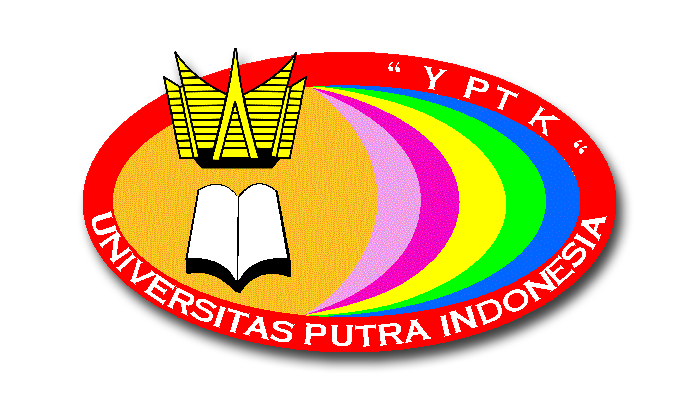 OLEH :EKA PRAJA WIYATA MANDALA (KETUA)MUHAMMAD AFDHAL (ANGGOTA 1)SAPUTRA RAMADHONI (ANGGOTA 2)PROGRAM STUDI TEKNIK INFORMATIKAFAKULTAS ILMU KOMPUTERUNIVERSITAS PUTRA INDONESIA “YPTK” PADANG2019RINGKASANAnjing merupakan hewan yang mudah beradaptasi dan dapat menjadi teman baik bagi manusia. Kecerobohan pemilik dalam menjaga dan merawat anjing dapat mengakibatkan kematian bagi anjing. Salah satu penyakit yan sering di jumpai adalah penyakit kulit pada anjing. Pemahaman masyarakat akan penyakit kulit pada anjing masih rendah, sehingga masih banyak masyarakat yang masih mengandalkan keahlian dari pakar secara manual. Selain itu, biaya untuk pengobatan ke dokter hewan sangatlah mahal dan keberadaan dokter hewan masih sangat sedikit. Oleh karena itu, dibuatlah Aplikasi Sistem Pakar Diagnosa Penyakit Kulit Pada Anjing yang dapat digunakan untuk membantu mendeteksi adanya penyakit kuit pada tubuh anjing. Aplikasi ini berbasis web yang dapat diakses setiap saat sehingga mendukung pemeriksaan rutin yang bisa dilakukan oleh diri sendiri. Tugas akhir ini dibuat dengan menggunakan metode Bayes, dan diimplementasikan dengan menggunakan bahasa pemrograman PHP, dan database MySQL berbasis web. Dengan adanya aplikasi ini, pengetahuan yang dimiliki oleh pakar mengenai penyakit kulit pada anjing dapat tersusun dalam bentuk basis data, dan diharapkan dapat membantu pasien dalam mendiagnosa penyakit kulit pada anjing secara dini.Kata kunci : Sistem Pakar, Penyakit Kulit Anjing, BayesKATA PENGANTARAssalamu’alaikum Wr. Wb.Alhamdulillah, berkat rahmat dan hidayah Allah SWT yang telah memberikan segala karunia-Nya sehingga penulis dapat menyelesaikan skripsi ini dengan baik dan tepat waktu. Dan tak lupa salawat dan salam kepada Nabi besar Muhammad SAW yang telah berjasa besar dengan membukakan jalan dalam perkembangan ilmu pengetahuan seperti sekarang ini. Dalam penulisan penelitian ini, tidak terlepas dari dukungan bantuan berbagai pihak, pada kesempatan ini penulis mengucapkan rasa terima kasih kepada :Bapak H. Herman Nawas, selaku ketua Yayasan Perguruan Tinggi Komputer “YPTK” Padang.Bapak Prof. Dr. Sarjon Defit, S.Kom, M.Sc selaku Rektor Universitas Putra Indonesia “YPTK” Padang.Bapak Dr. Julius Santony, S.Kom, M.Kom, selaku Dekan Fakultas Ilmu Komputer Universitas Putra Indonesia “YPTK” Padang.Ibu Drh. Rita Mahyona, M.H sebagai pakar yang telah begitu banyak memberikan pengetahuan tentang penyakit kulit anjing dalam penyusunan skripsi ini.Akhir kata, semoga penelitian ini dapat memberikan konstribusi terhadap masyarakat dan khususnya terhadap Universitas Putra Indonesia “YPTK” Padang.   Padang,     Januari 2019PenulisDAFTAR ISIHALAMAN JUDUL	iABSTRAK	iiKATA PENGANTAR	iiiDAFTAR ISI	ivBAB I PENDAHULUAN..................................................................................	1Latar Belakang Masalah	1Perumusan Masalah	2Hipotesa	2Batasan Masalah	3	Tujuan Penelitian	3	Manfaat Penelitian	4Gambaran Umum Pakar	4BAB II LANDASAN TEORI............................................................................	6 Rekayasa Perangkat Lunak	6Definisi Perangkat Lunak	6	  Karakteristik Perangkat Lunak 	7Kategori Utam Perangkat Lunak	7Rekayasa Perangkat Lunak	9Pendekatan Pengembangan Perangkat Lunak	11Proses Rekayasa Perangkat Lunak	14Model-Model Rekayasa Perangkat Lunak	14Model Classic Life Cycle	14 Model Prototyping	15 Model Spiral	17 Teknik Generasi Ke Empat (4GT) 	19Tantangan Rekayasa Perangkat Lunak	19Unified Modelling Language (UML)	20Pengertian UML	20Sejarah UML	20Diagram UML	20Use Case	21Class Diagram 	25Activity Diagram 	27Squence Diagram	28State Chart Diagram	31Collaboration Diagram	32Deployment Diagram	31Kecerasan Buatan (Artificial Intelligence)  	34Defenisi Kecerdasan Buatan	35Kecerdasan Alami dan Kecerdasan Buatan	38Ruang Lingkup Kcerdasan Buatan 	40Sistem Pakar 	41Defenisi Sistem Pakar	42Kelebihan dan Karakteristik Sistem Pakar	44Kekurangan Sistem Pakar	45Manfaat Sistem Pakar	45Ciri-Ciri Sistem Pakar	45Konsep Dasar Sistem Pakar	46 Kepakaran 	46 Pakar	47 Inferensi	47 Aturan-Aturan (Rule) 	48	Metode Bayes 	48 Bahasa Pemograman PHP	50	2.6.1  Pengertian PHP	50              2.6.2  Sejarah PHP	51	2.6.3  Kelebihan PHP	522.7  Database  	53	2.7.1  Definisi Database	50              2.7.2  DBMS (Database Management System)	53	2.7.3  Database MySQL	54 2.8  Anjing  	56	2.8.1  Mencegah Serangan Penyakit Kulit Pada Anjing	56               2.8.2  Jenis-Jenis Penyakit Kulit Pada Anjing	57BAB III METODOLOGI PENELITIAN......................................................... 64Kerangka Penelitian	64Tahapan Penelitian	64Penelitian Pendahuluan	65	 Pengumpulan Data	65Analisa	69Perancangan	70Implementasi	72Pengujian	72BAB IV ANALISA DAN PERANCANGAN	75Analisa 	75Perancangan 	99Perancangan Model	99Perancangan Interface	114Perancangan Sistem	77Use Case Diagram	78Class Diagram	82Sequence Diagram	91Collaboration Diagram	94Statechart Diagram	98Activity Diagram	100Deployment Diagram	103Desain Output	104BAB V IMPLEMENTASI DAN PENGUJIAN	122Implementasi	122Implementasi Sistem	122Implementasi Program	122Pengujian	126Pengujian Online	126Pengujian LAN	133Pengujian Aplikasi	142Pengujian Interface	144BAB VI PENUTUP   	153Kesimpulan	153Keterbatasan Sistem	153Saran	154DAFTAR PUSTAKA	155BAB IPENDAHULUAN1.1   Latar Belakang MasalahBerdasarkan penelitian yang dilakukan sebelumnya oleh Arnaz Malikul Hakim, Jusak, dan Erwin Sutomo (2017) dengan judul “Sistem Pakar Identifikasi Penyakit Kulit Anjing” dengan metode Certainty Factor yang menjelaskan masalah tentang penyebab penyakit kulit pada anjing, jenis penyakit kulit pada anjing, gejala dan cara mengatasinya. Penyakit yang menyerang pada kulit anjing sangat bervariasi sehingga sangat dibutuhkan seorang pakar yang mampu memberikan solusinya. Akan tetapi waktu dan biaya yang menjadi alasan bagi masyarakat untuk tidak melakukan konsultasi kepada pakarnya sehingga sering terjadi kesalahan dalam memberikan solusi penanganannya. Untuk membantu mengatasi permasalahan tersebut, maka dirancang suatu sistem pakar diagnosa penyakit kulit pada anjing yang dapat meniru cara kerja seorang pakar.Masyarakat yang memelihara anjing pada umunya banyak yang anjing peliharaannya terkena penyakit kulit karena masyarakat kurang memiliki pengetahuan bagaimana gejala awal penyakit kulit pada anjing tersebut, dan masyarakat juga kurang mengetahui solusi untuk mengatasi anjing peliharaan yang menderita penyakit kulit. Diharapkan penelitian ini dapat membantu permasalahan yang ada dengan pembuatan sistem pakar yang dapat mendiagnosa penyakit kulit pada anjing. Sistem pakar sebagai program yang difungsikan utuk meniru pakar harus bisa melakukan hal-hal yang dapat dikerjakan oleh seorang pakar. Sistem pakar yang akan dirancang menggunakan metode Bayes berbasis nilai kepastian atau tingkat keyakinan.Berdasarkan uraian diatas, maka penulis tertarik untuk mengangkat permasalahan tersebut menjadi judul penelitian yaitu: “PERANCANGAN APLIKASI SISTEM  PAKAR BERBASIS WEB UNTUK MENDIAGNOSA PENYAKIT KULIT PADA ANJING  MENGGUNAKAN  METODE  BAYES”.Perumusan MasalahBerkaitan dengan latar belakang dari pemilihan judul di atas, maka diperoleh perumusan masalah yang akan dihadapi oleh penulis dalam penelitian ini, adalah sebagai berikut :	Bagaimana aplikasi sistem pakar yang dibuat nantinya bermanfaat dan dapat membantu masyarakat dalam mengenali penyakit kulit pada anjing ?Bagaimana aplikasi sistem pakar yang dibuat nantinya dapat membantu memberikan informasi gejala awal penyakit kulit pada anjing ?Bagaimana program aplikasi sistem pakar dengan metode Bayes dapat memberikan solusi untuk mengatasi penyakit kulit pada anjing ?1.3 HipotesaBerdasarkan perumusan diatas, maka penulis juga dapat menarik hipotesa-hipotesa yang dapat memberikan kesimpulan sementara sebagai acuan penulis dalam penyelesaian penelitian ini, antara lain :Sistem pakar yang dirancang diharapkan dapat bermanfaat dan dapat membantu masyarakat dalam mengenali penyakit kulit pada anjing. Aplikasi sistem pakar diharapkan dapat memberikan informasi gejala awal penyakit kulit pada anjing.Diharapkan aplikasi sistem pakar melakukan penelusuran serta mengeluarkan hasil diagnosa dan memberikan solusi terbaik.Batasan MasalahAgar pembahasan penelitian ini tidak menyimpang dari apa yang telah dirumuskan, maka diperlukan batasan-batasan dalam membantu sistem pakar untuk penelitian ini. Adapun batasan masalahnya adalah mendiagnosa penyakit yang menyerang pada kulit anjing yang mencakup; alergi, ringworm (jamur), scabies (kudis), demodec, dan flea and tick (kutu) dengan metode Bayes berbasis Web dengan bahasa pemograman PHP dan database MySQL .1.5  Tujuan PenelitianAgar terwujudnya dari semua yang telah direncanakan oleh penulis, adapun tujuan dari penelitian  ini, yaitu :Membantu masyarakat melakukan identifikasi dalam mengenali penyakit kulit pada anjing menggunakan pengolahan komputer secara online sehingga penangan lebih lanjut terhadap penyakit kulit pada anjing dapat dilakukan dengan cepat dan tepat. Membantu memberikan informasi gejala awal yang timbul pada penyakit kulit pada anjing.Sebagai media informasi untuk membantu masyarakat mengenai akibat yang ditimbulkan oleh penyakit kulit pada anjing serta solusi penangananya.1.6  Manfaat Penelitian    	Adapun manfaat penelitian yang dapat dilakukan untuk melengkapi laporan penelitian antara lain :Masyarakat lebih mengetahui secara umum informasi mengenai penyakit kulit pada anjing.Masyarakat dapat mengidentifikasi gejala awal penyakit kulit pada anjing lebih cepat.Masyarakat mengetahui solusi apa yang harus dilakukan saat anjing peliharaan mereka menderita penyakit kulit. Penelitian ini bermanfaat sebagai suatu masukan dalam hal memberikan penyuluhan serta edukasi pada masyarakat terhadap pencegahan penyakit kulit pada anjing dan solusi mengatasinya.Gambaran  Umum PakarUntuk melakukan penelitian ini sangat di harapkan dukungan dan informasi yang pasti dari seorang pakar yang dipercaya. Dalam penelitian ini yang di jadikan pakar yaitu Drh.Rita Mahyona, M.H. Beliau lahir di Padang, 9 Agustus 1983. Beliau memiliki riwayat pendidikan sekolah dasar sampai menengah atas di SDN 30 cengkeh, SMPN 11 Kota Padang, SMU PGRI 2 Kota Padang. Beliau lulusan sarjana dari Profesi Dokter Hewan Syiah Kuala dan Program Pasca Sarjana Ilmu Hukum di Universitas Eka Sakti. Beliau merupakan Pegawai Negeri Sipil pada Balai Karantina Pertanian Kelas 1 Kota Padang dan menjabat sebagai Medik Veteriner  Muda. Selain itu beliau juga membuka praktek dokter hewan di R4 Petshop Dan Klinik yang beralamatkan di jalan Rimba Datar No. 23 Bandar Buat Kota Padang.Pengalaman pakar dalam mengatasi penyakit kulit pada anjing sudah lumayan banyak karena penyakit kulit adalah penyakit yang rentan di derita oleh anjing. Salah satu contoh penyakit kulit yang pernah di tangani oleh pakar adalah jenis penyakit kulit scabies atau yang sering disebut juga kudis. Dalam kasus itu pakar berhasil menangani penyakit tersebut setelah melakukan serangkaian perawatan dan pengobatan.  BAB IILANDASAN TEORIRekayasa Perangkat LunakDefenisi Perangkat LunakPerangkat lunak memiliki beberapa definisi yaitu (Pressman, Roger S, hal: 5, 2012) :Perangkat lunak adalah instruksi-instruksi atau program komputer yang ketika dijalankan menyediakan fitur-fitur, fungsi-fungsi dan kinerja-kinerja yang dikehendaki. Perangkat lunak adalah struktur data yang memungkinkan program-program dalam memanipulasi informasi.Perangkat lunak adalah informasi deskriptif pada salinan tercetak dan bentuk-bentuk maya yang menggambarkan pengoperasian dan penggunaan program-program. Perangkat lunak (software) adalah program komputer yang terasosiasi dengan dokumentasi perangkat lunak seperti seperti dokumentasi kebutuhan, model desain, dan cara penggunaan (User Manual). Sebuah program komputer tanpa terasosiasi dengan dokumentasi maka belum dapat disebut perangkat lunak (Software) (S, Rosa A dan M.Shalahudin, hal : 2, 2014).Dari pengertian diatas dapat disimpulkan bahwa perangkat lunak atau software merupakan sebuah program komputer, struktur data, dan dokumentasi yang saling berkaitan dan menyediakan metode logika, prosedur atau suatu kontrol yang diminta atau diinginkan.Karakteristik Perangkat LunakPerangkat lunak memiliki karakteristik yang berbeda dengan perangkat keras, yaitu (Pressman, Roger S, hal : 6, 2012) :Perangkat lunak dikembangkan atau direkayasa, bukan diproduksi dalam konteks manufaktur.Perangkat lunak tidak mengalami kelelahan.Pada dasarnya perangkat lunak tidak terpengaruh oleh kondisi lingkungan yang menyebabkan perangkat keras kelelahan. Namun, kinerjanya dapat memburuk.Meskipun industri terus beralih ke konstruksi berbasis komponen, sebagian besar perangkat lunak masih tetap dibuat berdasarkan spesifikasi yang diminta pengguna.Sebuah komponen perangkat lunak harus dirancang dan diterapkan sedemikian rupa sehingga dapat digunakan kembali dalam program yang berbeda.Perangkat lunak memiliki beberapa karakter (S, Rosa A dan M.Shalahuddin, hal : 2, 2014) :Perangkat lunak dibangun dengan rekayasa (software engineering) bukan diproduksi secara manufaktur atau pabrikan.Perangkat lunak tidak pernah usang (“wear out”) karena kecacatan dalam perangkat lunak dapat diperbaiki.Barang produksi pabrikan biasanya komponen barunya akan terus diproduksi, sedangkan perangkat lunak biasanya terus diperbaiki seiring bertambahnya kebutuhan.Kategori Utama Perangkat LunakTerdapat 7 kategori utama pada perangkat lunak komputer, yaitu (Pressman, Roger S, hal: 8, 2012) :Perangkat lunak sistem Merupakan sekumpulan program yang ditulis untuk melayani program-program lain, memproses data yang beragam serta jumlahnya sangat tidak terbatas.Perangkat lunak aplikasiMerupakan program-program yang menjawab kebutuhan bisnis yang terinci. Aplikasi-aplikasi dalam bidang ini melakukan pemrosesan data bisni atau data teknis yang mendukung berjalannya operasi-operasi bisnis.Perangkat lunak rekayasa/ilmiahMerupakan perangkat lunak yang telah lama memiliki algoritma yang penuh dengan kalkulasi data numerik, yang dikembangkan untuk kebutuhan ilmiah atau keilmuan.Perangkat lunak yang tertanamMerupakan pernagkat lunak yang terdapat didalam suatu produk atau sistem dan digunakan untuk menjalankan dan mengendalikan fitur-fitur bagi pengguna akhir dan bagi sistem itu sendiri. Perangkat lunak ini dapat menjalankan fungsi-fungsi terbatas dan seringkali hanya dipahami oleh kalangan-kalangan tertentu.Perangkat lunak lini produkMerupakan perangkat lunak yang dirancang untuk menyediakan kemampuan khusus untuk digunakan oleh pengguna yang berbeda-beda. Perangkat lunak ini dapat berkonsentrasi pada pasar tertentu dan sifatnya terbatas atau merujuk pada pasar pengguna.Aplikasi webDisebut WebApps, merupakan kategori perangkat lunak yang berpusat pada jaringan komputer yang menyajikan sederatan luas aplikasi-aplikasi. Seiring dengan munculnya Web 2.0, aplikasi web berevolusi menjadi komputasi cangguh yang terintegrasi dengan system basis data.Perangkat lunak kecerdasan buatanMerupakan perangkat lunak yang menggunakan algoritma non-numerik untuk memecahkan permasalahan-permasalahan rumit yang tidak bisa diselesaikan dengan komputasi atau analisis permasalahan secara langsung.Definisi Rekayasa Perangkat LunakRekayasa perangkat lunak adalah aplikasi dari suatu pendekatan yang sistematik, disiplin, dan dapat diukur pada pengembangan, operasi, dan perawatan perangkat lunak; yaitu penerapan rekayasa pada perangkat lunak (Pressman, Roger S, hal: 15, 2012). Rekayasa perangkat lunak (software enginering) merupakan pembangunan dengan mengunakan prinsip atau konsep rekayasa dengan tujuan menghasilkan perangkat lunak yang bernilai ekonomi yang dipercaya dan bekerja secara efisien menggunakan mesin (S, Rosa A dan M.Shalahuddin, hal : 4, 2014).  Perangkat lunak banyak di buat dan pada akhirnya sering tidak digunakan karena tidak memenuhi kebutuhan pelanggan atau karena masalah non-teknis seperti keengganan pemakai perangkat lunak (User) untuk merubah cara kerja dari manual ke otomatis atau ketidak mampuan user menggunakan komputer.Terdapat empat tipe perubahan pada fase pendukung yaitu (S, Rosa A dan M.Shalahuddin, hal : 6, 2014) :Koreksi (correction)Walupun dengan jaminan kualitas yang terbaik, akan selalu ada kecacatan atau keinginan pelanggan (customer) yang tidak tertangani oleh perangkat lunak. Pemeliharaan dengan melakukan perbaikan terhadap kecacatan perangkat lunak. Adaptasi (adaptation)Pada saat tertentu lingkungan asli (seperti CPU, sistem operasi, aturan bisnis, karakteristik produk luar) dimana perangkat lunak dikembanngkan atau mengalami perubahan. Pemeliharaan adaptasi merupakan tahap untuk memodifikasi perangkat lunak guna mengakomodasi perubahan lingkungan luar dimana perangkat lunak dijalankan.Perbaikan (enhancement)Sejalan dengan digunakannya perangkat lunak, maka pelanggan (customer) atau pemakainya (user) akan mengenali fungsi tambahan yang dapat mendatangkan manfaat.pemeliharaan perfektif atau penyempurnaan melakukan ekstensi atau penambahan pada kebutuhan fungsional sebelumnya.Pencegahan (prevention)Keadaan perangkat lunak komputer sangat dimungkinkan untuk perubahan. oleh karna itu, pemeliharaan pencegahan (preventif) atau sering di sebut juga dengan rekayasa ulang sistem (software engineering) harus dikondisikan untuk mampu melayani kebutuhan pemakainya (user).Sesungguhnya rekayasa perangkat lunak merupakan teknologi yang berlapis, merujuk pada gambar 2.1, segala pendekatan rekayasa (termasuk rekayasa perangkat lunak) harus berstandar pada komitmen organisasional pada peningkatan kualitas.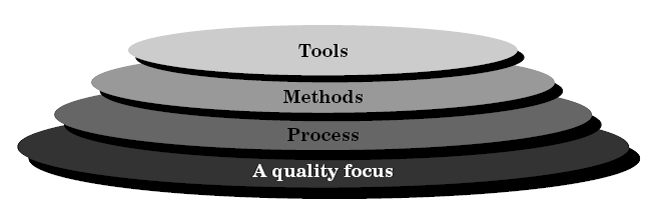 Sumber: Pressman, Roger S, 2012Gambar 2.1 Lapisan Rekayasa Perangkat LunakPendekatan Pengembangan Perangkat LunakAda beberapa pendekatan utama pada industri komputer untuk pengembangan perangkat lunak. Beberapa pendekatan yang ada merupakan pendekatan dasar dan ada juga yang muncul dari lingkungan penelitian. Batasan seperti spesifikasi yang dibutuhkan dan standar sangat perlu untuk menentukan pendekatan yang tepat untuk pengembangan perangkat lunak nantinya. Pendekatan utama pengembangan perangkat lunak adalah sebagai berikut (Hermansyah Nur Ahmad dan Nirwan Jember Safa’at, 2013 ) :Structured ApproachStructured approach telah diajukan untuk rekayasa perangkat lunak lifecycle. Pada tahap analisis, dikenal hubungan hirarki dan fungsi antara objek dan aktivitas. Pada setiap tingkat dekomposisi, komponen sistem dilukiskan sebagai komponen induk, input, output, kontrol, aktivitas, dan mekanisme yang mendukung komponen. Berikut ini adalah beberapa aktivitas yang terdapat pada structured approach :Structured AnalysisStructured analysis didasarkan pada penggunaan dataflow diagram yang diperkenalkan oleh Tom DeMarco. Data flow diagram membuat model proses dengan aliran data dan transformasi, membentuk masukan data jaringan sebagai input, melanjutkan fungsi transformasi dengan maupun tanpa data lain, kemudian menjadi output.Structured DesignStructured design memetakan aliran data dari pusat masalah sampai ke struktur perangkat lunak. Langkah structured design meliputi pengenalan aliran data melalui representasi citra, identifikasi beragam elemen pengubah, mengumpulkan elemen-elemen dalam struktur program hirarki, dan mengoptimalkan elemen.Structured ProgrammingStructured programming merupakan pendekatan yang efisien untuk mengembangkan kode program komputer. Pendekatan ini didasarkan pada pembuktian struktur teorema secara matematika yang menyatakan program yang memiliki satu masukan dan satu keluaran adalah sebanding dengan program yang hanya memiliki tiga struktur logika berikut :Sekuensial dari dua atau lebih operasi Cabang kondisional ke satu atau dua operasi dan kembali (If A Then B Else C)Pengulangan operasi saat kondisi true (Do-While p)Object-Oriented ApproachPada object-oriented approach, model entitas dibentuk sebagai komponen self-contained. Entitas program merujuk pada objek yang lebih dari satu kelas. Object-oriented design ditampilkan sebagai metode untuk pemodelan masalah dengan pandangan yang seimbang antara objek dan operasi yang dilakukan seperti yang disarankan oleh Booch berikut ini :Tentukan strategi informal untuk solusi masalah. Identifikasiobjekyang digunakandalamstrategi informal.Identifikasioperasipada objek yang digunakan dalam strategi informal.Tentukanarsitektursistem perangkatlunakdan antarmuka operasi.Ulangiprosesdiatasjika diperlukan.Entity Relationship ApproachEntity relationship approach menggunakan modelentity relationship untuk mengelompokkan informasi dari dunia nyata. Pendekatan ini mengenali database yang diperlukan pada tingkat logika dan fisik. Informasi ini dibuat dengan menentukan entitas pusat, interrelasi entitas, dan atribut yang dimiliki entitas. Konsep ini harus dipetakan dalam bentuk rencana untuk dapat di implementasikan pada sistem manajemen database.Event-Oriented ApproachEvent-oriented approach dikenal sebagai konsep respon stimulus, dimana kejadian adalah stimulus bagi sistem, dan respon dibentuk dari aksi yang diambil oleh sistem dan output resultan. Pendekatan ini membangun sistem yang berdasarkan jenis kejadian yang dialami oleh sistem.Stepwise Refinement ApproachN. Wirth mengajukan konsep stepwise refinement, strategi disaintop-down, yang prosesnya dimulai dari abstraksi tingkat tinggi dan gabungan detil melalui urutan terperinci. Dekomposisi program metode ini paralel dengan proses partisi yang sering digunakan dalam requirements analysis.Proses Rekayasa Perangkat lunak Selama pengembangan suatu perangkat lunak dilakukan proses rekayasa perangkat lunak, yang secara garis besar adalah sebagai berikut :Sumber: S, Rosa A dan M.Shalahudin, Rekayasa Perangkat Lunak, 2014Gambar 2.2 Tahapan Umum Rekayasa Rerangkat LunakModel-Model Rekayasa Perangkat LunakRekayasa perangkat lunak tersusun dari sekumpulan langkah-langkah yang menggabungkan metode, alat bantu, dan prosedur. Empat jenis pemodelan yang umum digunakan, yaitu (Hermansyah Nur Ahmad dan Nirwan Jember Safa’at, 2013 ) :Model Classic Life CyclePendekatan ini sering disebut dengan Waterfall Model, yang membutuhkan suatu pendekatan yang sistematis dan berurutan. Sumber: Hermansyah Nur Ahmad dan Nirwan Jember Safa’at, 2013 Gambar 2.3 Tahapan Classic Life CycleBerikut penjelasan dari tahapan-tahapan yang ada pada Classic Life Cycle :Rekayasa SistemHubungan antara perangkat lunak dengan perangkat keras, manusia dan databasenya.AnalisisMemahami kebutuhan perangkat lunak, fungsi-fungsi, unjuk kerja dan antarmuka yang diperlukan.PerancanganTahapan yang berfokus pada empat atribut dari program, yaitu : struktur data, arsitektur perangkat lunak, detil suatu prosedur, dan karakteristik antarmuka.Pembuatan ProgramAktivitas yang mengubah hasil rancangan menjadi bentuk yang dapat dimengerti komputer, biasanya dalam bentuk program.PengujianSetelah pengkodean selesai, maka akan dilakukan pengujian program. Pengujian dilakukan untuk menemukan kesalahan serta memastikan keluaran yang dihasilkan sesuai dengan yang diinginkan.PemeliharaanSuatu perangkat lunak akan mengalami perubahan sejalan dengan perubahan waktu. Pembaharuan, penambahan fungsi, dan peningkatkan kinerja perangkat lunak akan terus dilakukan untuk meningkatkan efisiensi dan efektivitas bagi pengguna.Model PrototypingPrototyping adalah suatu proses yang memungkinkan penciptaan sebuah model perangkat lunak yang hendak dibangun agar dapat diketahui terlebih dahulu efisiensi suatu algoritma, adaptabilitas sistem operasi atau interaksi manusia dan komputer yang sesuai (Hermansyah Nur Ahmad dan Nirwan Jember Safa’at, 2013 ).Urutan langkah-langkah umum yang dilakukan pada prototyping ialah:Pengumpulan kebutuhan-kebutuhanPerancangan secara cepatPembuatan prototypeEvaluasiprototype oleh penggunaPenyempurnaan prototypePembuatan prototypeModel prototipe (prototyping model) dimulai dari mengumpulkan kebutuhan pelanggan terhadap perangkat lunak yang akan dibuat. Lalu dibuatlah program prototipe agar pelanggan lebih terbayang dengan apa yang sebenarnya diinginkan. Program prototipe biasanya merupakan program yang belum jadi. Program ini biasanya menyediakan tampilan dengan simulasi alur perangkat lunak sehingga tampak seperti perangkat lunak yang sudah jadi. Program prototipe ini dievaluasi oleh pelanggan atau user sampai ditemukan spesifikasi yang sesuai dengan keinginan pelanggan atau user. Untuk lebih jelasnya model prototipe dapat dilihat pada Gambar 2.3.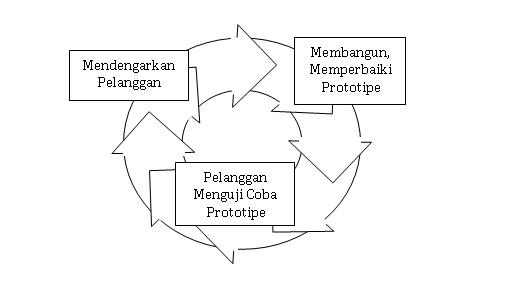 Sumber: S, Rosa A dan M. Shalahuddin ,2014Gambar 2.4 Ilustrasi Model PrototipeModel SpiralPemodelan ini dikembangkan dengan menggabungkan kelebihan-kelebihan dari kedua pemodelan sebelumnya, serta menambahkan analisis resiko. Dalam pemodelan ini terdapat empat aktivitas penting, yaitu: perencanaan, analisis resiko, rekayasa produk, dan evaluasi pengguna (Hermansyah Nur Ahmad dan Nirwan Jember Safa’at, 2013 ).Model spiral dibagi menjadi beberapa kerangka aktifitas atau disebut juga wilayah kerja (task region). Banyaknya wilayah kerja biasanya diantara tiga sampai enam eilayah sebagai berikut :Komunikasi dengan pelanggan (customer communication).Aktifitas ini diperlukan untuk membengun komunikasi yang efektif antara pengembang (developer) dan pelanggan (customer)Perencanaan (planning)Aktifitas ini diperlukan untuk mendefenisikan sumber daya, waktu, dan informasi yang terkait dengan proyek.Analisis risiko (risk analysis)Aktifitas ini diperlukan untuk memperkirakan risiko dari segi teknis maupun manajemenRekayasa (engineering)Aktifitas ini diperlukan untuk membangun satu atau lebih representasi dari aplikasi perangkat lunak (dapat juga berupa prototipe)Konstruksi dan peluncuran (contruction and release)Aktifias ini dibutuhkan untuk mengonstruksi, menguji, melakukan instalasi, dan menyediakan dukungan terhadap user. Evaluasi pelanggan (customer evaluation)Aktifitas ini dibutuhkan untuk mendapatkan umpan balik berdasarkan evaluasi representasi perangkat lunak yang dihasilkan dari proses rekayasa dan diimplementasikan pada tahap instansi. (S, Rosa A dan M.Shalahuddin, hal : 39, 2014)Berikut adalah gambar model spiral :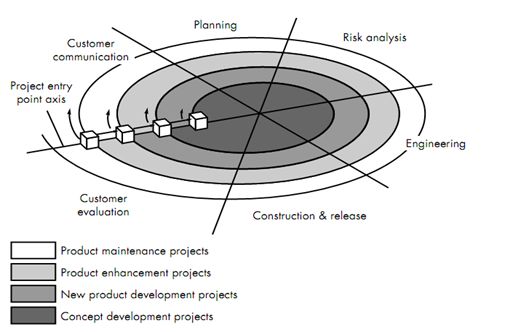 Sumber: S, Rosa A dan M.Shalahudin, 2014Gambar 2.5 Gambar Model SpiralTeknik Generasi Keempat (4GT)Pemodelan ini menggunakan alat bantu perangkat lunak, yakni bahasa pemrograman 4GT, yang memungkinkan pengembang sistem menspesifikasi karakteristik perangkat lunak dimana alat bantu ini akan menghasilkan kode sumber berdasarkan spesifikasi secara otomatis. Empat tahapan dalam pemodelan ini adalah pengumpulan kebutuhan kebutuhan, penyusunan strategi perancangan, implementasi dengan 4GT, dan uji coba (Hermansyah Nur Ahmad dan Nirwan Jember Safa’at, 2013 ).Tantangan Rekayasa Perangkat Lunak Tantangan yang dihadapi dari proses rekayasa perangkat lunak adalah sebagai berikut (S, Rosa A dan M.Shalahudin, hal : 7,  2014) :Tantangan warisan dimana perangkat lunak dikembangkan selama bertahun-tahun oleh orang-orang yang berbeda, hal ini dapat menyebabkan ketidak pahaman atau perubahan tujuan pembuatan perangkat lunak.Tantangan heterogenitas dimana perangkat lunak harus dapat beradaptasi dengan teknologi yang terus berkembang dengan semakin luasnya lingkungan distribusi perangkat lunak.Tantangan pengiriman bahwa perangkat luank dengan sekala besar dan kompleks sekalipun dapat sampai ketangan pelanggan (customer) atau user dengan cepat dan kualitas tetap terjaga.Unified Modeling Language (UML)Pengertian UMLUML adalah bahasa standar untuk penulisan cetak biru perangkat lunak. UML dapat digunakan untuk memvisualisasikan, menentukan, mengonstruksi, dan mendokumentasikan artifak-artifak suatu suatu sistem software-intensive. Dengan kata lain, sama seperti arsitek membuat cetak biru untuk digunakan oleh perusahaan konstruksi, arsitek perangkat lunak membuat UML untuk membantu pengembangan perangkat lunak (Pressman, Roger : 2010).Sejarah UMLPada pertengahan 1990-an Grady Booch, Jim Rumbaugh, dan Ivar Jacobson mengembangkan UML dengan banyak umpan balik dari komunitas pengembangan perangkat lunak. UML menggabungkan sejumlah notasi pemodelan yang saling bersaing, yang digunakan oleh industri perangkat lunak saat itu. Pada tahun 1997, UML 1.0 diserahkan kepada ObjectManagement Group, suatu konsorium nirlaba yang aktif dalam pemeliharaan spesifikasi-spesifikasi untuk digunakan oleh industri komputer. UML 1.0 direvisi ke UML 1.1 dan diadopsi pada tahun itu juga. Standar sekarang adalah UML 2.0 dengan 13 diagram berbeda-beda yang digunakan pada pemodelan perangkat lunak (Pressman, Roger S, : 2010).Diagram UMLPada UML terdapat 13 macam diagram, diantaranya (S, Rosa A dan M.Shalahudin : 2014) : Use CaseUse Case atau diagram use Case merupakan pemodelan untuk kelakukan (behavior) sistem informasi yang akan dibuat. Use case mendeskripsikan sebuah interaksi antara satu atau lebih aktor dengan sistem informasi yang akan dibuat. Secara kasar, use case digunakan untuk mengetahui fungsi apa saja yang ada didalam sebuah sitem informasi dan siapa saja yang berhak menggunakan fungsi-fungsi itu.Syarat penamaan pada use case adalah nama didefinisikan sesimpel mungkin dan dapat dipahami. Adadua hal utama pada use case yaitu pendefinisian yang di sebut aktor dan use case.Aktor merupakan orang proses, atau sistem lain yang berinteraksi dengan sistem informasi yang akan di buat di luar sistem informasi itu sendiri, jadi walaupun simbol dari aktor adalah gambar orang, tapi aktor belum tentu merupakan orang.Use case merupakan fungsionalitas yang di sediakan sistem sebagai unit-unit yang saling bertukar pesan antarunit atau aktor.Berikut adalah simbol-simbol yang ada pada diagram use case:             Tabel 2.1 Tabel Simbol Use Case DiagramSumber: S, Rosa A dan M.Shalahudin, 2014Class DiagramDiagram kelas atau Class diagram menggambarkan struktur sistem dari segi pendefinisian kelas-kelas yang akan dibuat untuk membangun system. Kelas memiliki atribut (variabel-variabel yang dimiliki suatu kelas) dan operasi atau metode (fungsi yang dimiliki suatu kelas).Kelas yang baik pada diagram kelas memiliki jenis kelas-kelas berikut:Kelas mainKelas yang memiliki fungsi awal dieksekusi ketika sistem dijalankan.Kelas yang menangani tampilan sistem(view)Kelas yang mendefinisikan dan mengatur tampilan kepemakai.Kelas yang diambil dari pendefinisian use case (controlkler)Kelas yang menangani fungsi-fungsi yang harus ada diambil dari pendefinisian use case, kelas ini disebut dengan kelas proses yang menangani proses bisnis pada perangkat lunak. Kelas yang diambil dari pendefinisian data (model)Kelas yang digunakan untuk memegang atau membungkus data menjadi sebuah kesatuan yang diambil maupun akan disimpan ke basis data (S, Rosa A dan M.Shalahudin, hal : 142, 2014).Berikut adalah simbol-simbol yang ada pada diagram kelas:Tabel 2.2 Tabel Simbol Class DiagramSumber: S, Rosa A dan M.Shalahudin, 2014Activity DiagramDiagram activity menggambarkan workflow (aliran kerja) atau aktivitas dari sebuah sistem atau proses bisnis atau menu yang ada perangkat lunak. Yang perlu diperhatikan disini adalahbahwa diagram activity menggambarkan aktivitas sistem bukan apa yang dilakukan aktor.Diagram aktifitas juga digunakan untuk mendefinisikan hal berikut (S, Rosa A dan M.Shalahudin, hal, 2014) :Rancangan proses bisnis dimana setiap urutan aktifitas yang digambarkan merupakan peroses bisnis sistem yang di definisikan.Urutan atuu pengelompokan tampilan dari sistem / user intrefacedimana setiap aktivitas dianggap memiliki sebuah rancangan antarmuka tampilan.Rancangan pengujian diamana setiap aktivitas dianggap memerlukan sebuah pengujian yang perlu didefinisikan kasus ujinya.Rancangan menu yang ditampilkan pada perangkat lunak.Berikut adalah simbol- simbol yang ada pada activity diagram:Tabel 2.3 Tabel Simbol Activity DiagramSumber: S, Rosa A dan M.Shalahudin, 2014Sequence DiagramDiagram sekuen menggambarkan kelakuan objek pada use case dengan mendeskripsikan waktu hidup objekdan message yang dikirimkan dan dirima antarobjek. Oleh karena itu untuk menggambarkan diagram sekuen maka harus diketahui objek-objek yang terlibat dalam sebuah use case beserta metode-metode yang dimiki kelas yang diinstansiasi menjadi objek itu. Membuat diagram sekuen juga dibutuhkan untuk melihat skanario yang pada use case (S, Rosa A dan M.Shalahudin, 2014).Berikut adalah simbol-simbol yang ada pada diagram sekuen:  Tabel 2.4 Tabel Simbol Sequence DiagramSumber: S, Rosa A dan M.Shalahudin, 2014State Chart DiagramStatechart atau state machine diagram disebut sebuah diagram mesin status atau sering juga disebut diagram status yang digunakan untuk menggambarkan perubahan status atau transisi status dari sebuah mesin atau sistem atau objek. Jika diagram sekuen digunakan untuk interaksi antar objek maka diagram status digunakan untuk interaksi didalam sebuah objek. Perubahan tersebut digambarkan dalam sebuah graf berarah. Satate machine diagram merupakan pengembangan dari lingkungan  finite state automata dengan penambahan beberapa fitur dan konsep baru. (S, Rosa A dan M. Shalahuddin, hal : 163, 2014).State machine diagram cocok digunakan untuk menggambarkan alur interaksi pengguna dengan sistem. Berikut adalah contoh gambar diagram mesin status :Status awal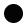 Status akhirevent trigeraksievent triger aksievent triger                                       aksi            transaksi kediri sendiriSumber: S, Rosa A dan M.Shalahudin, 2014Gambar 2.6 Contoh State Machine DiagramBerikut ini komponen –komponen dasar yang ada dalam state machine diagram :               Table 2.5 Tabel Simbol State Machine DiagramSumber: S, Rosa A dan M.Shalahudin, 2014Collaboration DiagramCollaboration diagram adalah bentuk kompleks dari diagram komponen yang merupakan diagram yang menggambarkan interaksi antar objek / bagian dalam bentuk urutan pengiriman pesan. Berikut simbol-simbol yang terdapat pada diagram kolaborasi :Table 2.6 Tabel Simbol Collaboration DiagramSumber: S, Rosa A dan M.Shalahudin, 2014Deployment DiagramDiagram deployment menunjukkan konfigurasi komponen dalam proses eksekusi aplikasi. Diagram deployment juga dapat digunakan untuk memodelkan hal-hal berikut :Sistem tambahan (embedded system) yang menggambarkan rancangan device, node dan hardware.Sistem client/ serverBerikut adalah simbol-simbol pada deployment diagram :  Table 2.7 Tabel Simbol Deployment DiagramSumber: S, Rosa A dan M.Shalahudin, 2014Kecerdasan Buatan (Artificial Inteligence)Kecerdasan Buatan adalah salah satu cabang Ilmu pengetahuan berhubungan dengan pemanfaatan mesin untuk memecahkan persoalan yang rumit dengan cara yang lebih manusiawi. Hal Ini biasanya dilakukan dengan mengikuti/mencontoh karakteristik dan analogi berpikir dari kecerdasan/Inteligensia manusia, dan menerapkannya sebagai algoritma yang dikenal oleh komputer. Dengan suatu pendekatan yang kurang lebih fleksibel dan efisien dapat diambil tergantung dari keperluan, yang mempengaruhi bagaimana wujud dari perilaku kecerdasan buatan. AI biasanya dihubungkan dengan Ilmu Komputer, akan tetapi juga terkait erat dengan bidang lain seperti Matematika, Psikologi, Pengamatan, Biologi, Filosofi, dan yang lainnya. Kemampuan untuk mengkombinasikan pengetahuan dari semua bidang ini pada akhirnya akan bermanfaat bagi kemajuan dalam upaya menciptakan suatu kecerdasan buatan (Nugraha, Dedi dan Sri Winiarti, 2014). Defenisi Kecerdasan BuatanKecerdasan buatan berasal dari bahasa inggris “Artificial Intelligence” atau disingkat AI, yaitu intelligence adalah kata sifat dari cerdas, sedangkan artificial artinya buatan. Kecerdasan buatan yang dimaksud disini merujuk pada mesin yang mampu berfikir, menimbang tindakan yang akan diambil, dan mampu mengambil keputusan seperti yang dilakukan oleh manusia (Sutujo, T , Edy Mulyanto, Vincent Suhartono, 2011).Berikut defenisi kecerdasan buatan yang telah didefenisikan oleh beberapa ahli :Alan TuringMenetapkan bahwa defenisi kecerdasan buatan yaitu jika komputer tidak dapat dibedakan dengan manusia saat berbincang melalui terminal komputer, maka bisa dikatakan komputer itu cerdas, mempunyai kecerdasan.John McCarthyKecerdasan sebagai kemempuan untuk mencapai sukses dalam menyelesaikan suatu permasalahan.Herbert Alexander SimonKecerdasan buatan merupakan kawasan penelitian, aplikasi, dan instruksi yang terkait dengan pemrograman komputer untuk melakukan sesuatu hal yang dalam pndangn manusia adalah cerdas.Rich and KnightKecerdasan buatan merupakan sebuah studi tentang bagaimana membuat komputer melakukan hal-hal yang ada saat ini dapat dilakukan lebih baik oleh manusia.Encuclopedi BritannicaKecerdasan buatan merupakan cabang dari ilmu komputer yang dalam merepresentasikan pengetahuan lebih banyak menggukan bentuk simbol-simbol dari pada bilangan dan memproses informasi berdasarkan metode heuristis atau dengan berdasarkan sejumlah aturan.	Kecerdasan buatan merupakan salah satu bagian ilmu komputer yang membuat agar mesin (komputer) dapat melakukan pekerjaan seperti dan sebaik yang dilakukan oleh manusia. Pada awal diciptakannya, computer hanya difungsikan sebagai alat hitung saja. Namun seiring dengan perkembangan zaman, maka peranan komputer semakin mendominasi kehidupan umat manusia. Komputer tidak lagi hanya digunakan sebagai alat hitung, lebih dari itu komputer diharapkan dapat diberdayakan untuk mengerjakan segala sesuatu yang bias dikerjakan manusia (Wijaya, Edi, 2013). 	Manusia bisa menjadi pandai dalam menyelesaikan segala permasalahan di dunia ini karena manusia mempunyai pengetahuan dan pengalaman. Pengetahuan diperoleh dari belajar. Semakin banyak bekal pengetahuan yang dimiliki seseorang tentu saja diharapkan akan lebih mampu dalam menyelesaikan permasalahan. Namun bekal pengetahuan saja tidak cukup, manusia juga diberi akal untuk melakukan penalaran, mengambil kesimpulan berdasarkan pengetahuan dan pengalaman yang mereka miliki. Tanpa memiliki kemampuan untuk menalar dengan baik, manusia dengan segudang pengalaman dan pengetahuan tidakakan dapat menyelesaikan masalah denganbaik. Demikian pula, dengan kemampuan menalar yang sangat baik, namun tanpa bekal pengetahuan dan pengalaman yang memadai, manusia juga tidak akan bisa menyelesaikan masalah dengan baik. Agar komputer bisa bertindak seperti dan sebaik manusia, maka komputer juga harusdiberi bekal pengetahuan dan mempunyai kemampuan untuk menalar. Untuk itu pada AI akan mencoba untuk memberikan beberapa metoda untuk membekali computer dengan kedua komponen tersebut agar komputer bias menjadi mesin yang pintar.	Pengertian kecerdasan buatan dapat dipandang dari berbagai sudut pandang, antara lain:Sudut pandang kecerdasanKecerdasan buatan akan membuat mesin menjadi ‘cerdas’ (mampu berbuat seperti apa yang dilakukan oleh manusia).Sudut pandang penelitian Kecerdasan buatan adalah suatu studi bagaimana membuat agar komputer dapat melakukan sesuatu sebaik yang dikerjakan oleh manusia.Sudut pandang bisnisKecerdasan buatan adalah kumpulan peralatan yang sangat powerful dan metodologis dalam menyelesaikan masalahmasalah bisnis.Sudut pandang pemrogramanKecerdasan buatan meliputi studi tentangpemrograman simbolik, penyelesaian masalah (problem solving) dan pencarian (searching).	Kecerdasan buatan merupakan bidang ilmu komputer yang mempunyai peran penting di era kini dan masa akan datang. Kata intelligence adalah kemampuan memahami dan melakukan aksi (Budiharto, Widodo dan Derwin Suhartono, hal : 2, 2014).	Artificial Intelligence (AI) atau kecerdasan buatan merupakan cabang dari ilmu komputer yang menaruh perhatian pada pengotomatisasi tingkah laku cerdas. Pernyataan tersebut juga dapat dijadikan defenisi dari AI. Defenisi ini menunjukkan bahwa AI adalah bagian dari komputer sehingga harus didasarkan pada sound theoretical (teori suara) dan prinsip - prinsip aplikasi dari bidangnya (Rahman, Fakhrul, Eka Praja Wiyata Mandala, Teri Ade Putra, 2016).Kecerdasan Alami dan Kecerdasan BuatanKecerdasan alamiah adalah kecerdasan yang dimiliki oleh manusia. Jika dibandingkan dengan kecerdasan buatan, ada beberapa keuntungan kecerdasan buatan dibanding kecerdasan alamiah, yaitu (Wijaya, Edi, 2013) :Lebih permanenKecerdasan alamiah akan cepat mengalami perubahan. Hal ini dimungkinkan karena sifat manusia yang pelupa. Kecerdasan buatan tidak akan berubah sepanjang system komputer dan program tidak diubah.Memberikan kemudahan dalam duplikasi dan penyebaran.Mentransfer pengetahuan manusia dari satu orang ke orang lain membutuhkan proses yang sangat lama, dan keahlian itu juga tidak akanpernah dapat diduplikasi dengan lengkap. Oleh karena itu, jika pengetahuan terletak pada suatu sistem komputer, pengetahuan tersebut dapat disalin dari komputer tersebut dan dapat dipindahkan dengan mudah ke komputer yang lain.Relatif lebih murah dan kecerdasan alamiah.Menyediakan layanan komputer akan lebih mudah dan lebih murah dibandingkan dengan harus mendatangkan seseorang untuk mengerjakan sejumlah pekerjaan dalam jangka waktu yang sangat lama.Konsisten dan teliti.Hal ini disebabkan karena kecerdasan buatan adalah bagian dari teknologi komputer. Sedangkan kecerdasan alami akansenantiasa berubah-ubah.Dapat didokumentasi.Keputusan yang dibuat oleh komputer dapat didokumentasi dengan mudah dengan cara melacak setiap aktivitas dari sistem tersebut. Kecerdasan alami sangat sulit untuk direproduksi.Dapat mengerjakan beberapa task dengan lebih cepat dan lebih baik disbanding manusia.	Sedangkah, keuntungan kecerdasan alamiah dibanding kecerdasan buatan:Bersifat lebih kreatif.Kemampuan untuk menambah ataupun memenuhi pengetahuan itu sangat melekat pada jiwa manusia. Pada kecerdasan buatan, untuk menambah pengetahuan harus dilakukan melalui sistem yang dibangun.Dapat melakukan proses pembelajaran secara langsung, sementara AI harus mendapatkan masukan berupa simbol dan representasi.Fokus yang luas sebagai referensi untuk pengambilan keputusan, sebaiknya AI menggunakan fokus yang sempit.Komputer dapat digunakan untuk mengumpulkan informasi tentang obyek, kegiatan (events), proses dan dapat memproses sejumlah besar informasi dengan lebih efisien dari yang dapat dikerjakan manusia. Namun di sisi lain, manusia dengan menggunakan insting dapat melakukan hal yang sulit diprogram pada komputer, yaitu kemampuan mengenali (recognize) hubungan antara hal-hal tersebut, menilai kualitas dan menemukan pola yang menjelaskan hubungan tersebut.Ruang Lingkup Kecerdasan BuatanMenurut Wijaya, Edi (2013), dalam jurnalnya Adapun ruang Lingkup utama dalam kecerdasan buatan adalah:Sistem Pakar (Expert System)Disini, komputer digunakan sebagai sarana untuk menyimpan pengetahuan parapakar. Dengan demikian, komputer akan memiliki keahlian untuk menyelesaikan permasalahan dengan meniru keahlian yang dimiliki oleh pakar.Pengolahan Bahasa Alami (NaturalLanguage Processing).Dengan pengolahan bahasa alami ini diharapkan user dapat berkomunikasi dengan komputer dengan menggunakan bahasa sehari-hari.Pengenalan Ucapan (Speech Recognition).Melalui pengenalan ucapan diharapkan manusia dapat berkomunikasi dengan computer menggunakan suara.Robotika & Sistem Sensor (Robotics &Sensory Systems).Computer Vision, mencoba untuk dapat menginterpretasikan gambar atau objekobjek tampak melalui komputer.Intelligent Computer-aided Instruction.Komputer dapat digunakan sebagai tutor yang dapat melatih dan mengajar.Game Playing.   Sistem Pakar	Secara umum, sistem pakar (expert system) adalah sistem yang berusaha mengadopsi pengetahuan manusia ke komputer, agar komputer dapat menyelesaikan masalah seperti yang biasa dilakukan oleh para ahli. Sistem pakar yang baik dirancang agar dapat menyelesaikan suatu permasalahan tertentu dengan meniru kerja dari pakar (Sunarya, Rahayu dan Dini Destiani, 2016). 	Istilah sistem pakar berasal dari kata knowledge-based expert system. Istilah ini muncul karena untuk memecahkan suatu masalah, sistem pakar menggunakan pengetahuan yang dimasukkan ke dalam komputer. Seseorang yang bukan pakar menggunakan sistem pakar untuk meningkatkan kemampuan pemecahan masalah, sedangkan seorang pakar menggunakan sistem pakar untuk knowledge assistant (Rahman, Fakhrul, Eka Praja Wiyata Mandala, Teri Ade Putra, 2016).Definisi Sistem Pakar	Sistem pakar adalah suatu sistem yang dirancang untuk dapat menirukan keahlian seorang pakar dalam menjawab pertanyaan dan memecahkan suatu masalah. Sistem pakar akan memberikan pemecahan suatu masalah yang didapat dari dialog dengan pengguna. Dengan bantuan sistem pakar seseorang yang bukan pakar dapat menjawab pertanyaan, menyelesaikan masalah serta mengambil keputusan yang biasanya dilakukan oleh seorang pakar (Sutujo, T , Edy Mulyanto, Vincent Suhartono, 2011).	Sistem Pakar adalah program komputer yang menyimulasikan penilaian san prilaku manusia atau organisasi yang memiliki pengetahuan dan pengalaman ahli dalam bisang tertentu. Biasanya, sistem seperti ini berisi pengetahuan yang berisi akumulasi pengalaman dan satu set aturan untuk menerapkan pengetahuan dasar untuk setiap situasi tertentu. Sistem pakar yang canggih dapat ditingkatkan dengan penambahan basis pengetahuan atau set aturan. Di antaranya banyak sistem pakar yang ada, yang terkenal adalah aplikasi bermain catur dan sistem diagnosis medis (Budiharto, Widodo dan Derwin Suharto, (hal : 132, 2014)). 	Definisi sistem pakar yang paling dikenal adalah:Sebuah model dan prosedur terkait yang memeaparkan, dalam satu domain tertentu, derajat keahlian dalam pemecahan masalah yang sebanding dengan seorang pakar manusia(lgnizio).Sistem pakar adalah sistem komputer yang mengemulasi kemamapuan pengambilan keputusan seorang manusia ahli. (Giarratano & Riley).	Pemrosesan yang dilakukan oleh sistem pakar merupakan pemprosesan pengetahuan, bukan pemrosesan data pada sistem komputer konversional. Pengetahuan (knowledge) adalah pemahaman secara praktis maupun teoritis terhadap suatu objek atau domaintertentu. Pengetahuan yang digunakan pada sistem pakar merupakan serangkaian informasi mengenai gejala-diagnosa, sebab-akibat, aksi-reaksi tentang suatu domain tertentu (misalnya, domain diagnosa medis). Beberapa model representasi pengetahuan yang penting adalah : Jaringan semantic (Semantik Nets)Bingkai (Frame)Kaidah Prosuksi (Production Rule)Logika Predikat (Predicate Logic)	Dengan sistem pakar, permasalahan yang seharusnya hanya dapat diselesaikan oleh para pakar/ahli, dapat diselesaikan oleh orang biasa/ awam. Sedangkan untuk para ahli, sistem pakar membantu aktivitas mereka sebagai asisten yang seolah-olah sudah mempunyai banyakpengalaman. Tabel 2.8 dibawah ini menggambarkan presentase sistem pakar yang dikembangkan pada area tertentu (Budiharto, Widodo dan Derwin Suharto, (hal : 134, 2014)):Tabel 2.8 Persentase Sistem PakarSumber : (Budiharto, Widodo dan erwin Suharto, 2014)Kelebihan dan Karakteristik Sistem PakarSistem pakar banyak digunakan pada aplikasi terkini dan kompleks karena (Budiharto, Widodo dan erwin Suharto, (hal : 134, 2014)):Sistem pakar dapat bertindak sebagai konsultan, instruktur, atau pasangan/rekanMeningkatkan availabilityatau kepakaran tersedia pada semua perangkat komputerMengurangi bahayaPermanenPengetahuan dapat tidak lengkap, namun keahlian dapat diperluaskan sesuai kebutuhan. Program konvensional harus “lengkap” sebelum mereka dapat digunakanDatabase yang cerdas, sistem pakar dapat digunakan untuk mengakses database secara cerdas, misalnya data mining Sistem pakar biasanya didesain untuk memiliki karakteristik sebagai berikut (Budiharto, Widodo dan erwin Suharto, 2014) :Hign performanceAdaquate respone timeGood realiabilityUnderstandableKekurangan Sistem PakarAda beberapa kekurangan yang ada pada sistem pakar, diantaranya (Sutujo, T , Edy Mulyanto, Vincent Suhartono, 2011) :Biaya yang sangat mahal untuk membuat dan memeliharanya.Sulit dikembangkan karena keterbatasan keahlian dan ketersediaan pakar.Sistem pakar tidak 100% bernilai benar.Manfaat Sistem PakarSistem pakar menjadi sangat populer karena sangat banyak kemampuan dan manfaat yang diberikan, diantaranya (Sutujo, T , Edy Mulyanto, Vincent Suhartono, 2011) :Meningkatkan produktivitas, karena sistem pakar dapat bekerja lebih cepat dari pada manusia.Membuat seorang yang awam bekerja seperti layaknya seorang pakar.Meningkatkan kualitas, dengan memberi nasehat yang konsisten dan mengurangi kesalahan.Mampu menangkap pengetahuan dan kepakaran seseorang.Dapat beroperasi dilingkungan yang berbahaya.Memudahkan akses pengetahuan seorang pakar.Andal, sistem pakar tidak pernak menjadi bosan dan kelelahan.Meningkatkan kapabilitas sistem komputer.Mampu bekerja dengan informasi yang tidak lengkap.Bisa digunakan sebagai media pelengkapdalam pelatihan.Meningkatkan kemampuan untuk menyelesaikanmasalah karena sistem pakar mengambil sumber pengetahuan dari banyak pakar.Ciri-ciri Sistem PakarCiri-ciri dari sistem pakar adalah sebagai berikut (Sutujo, T , Edy Mulyanto, Vincent Suhartono, 2011) :Terbatas pada domain keahlian tertentu.Dapat memberikan penalaran untuk data-data yang tidak lengkap atau tidak pasti.Dapat menjelaskan alasan-alasan dengan cara yang dapat dipahami.Bekerja berdasarka	n kaidah/rule tertentu.Mudah dimodifikasi.Basis pengetahuan dan mekanisme inferensi terpisah.Keluarannya bersifat anjuran.Sistem dapat mengaktifkan rule secara searah yang sesuai, dituntun oleh dialog dengan pengguna.Konsep Dasar Sistem Pakar2.4.6.1. KepakaranKepakaran merupakan suatu pengetahuan yang diperoleh dari pelatihan, membaca, dan pengalaman. Kepakaran inilah yang memungkinkan para ahli dapat mengambil keputusan lebih cepat dan lebih baik dari pada seorang yang bukan pakar (Sutujo, T , Edy Mulyanto, Vincent Suhartono, 2011).Kepakaran itu sendiri meliputi pengetahuan tentang :Fakta-fakta tentang bidang permasalahan tertentu.Teori-teori tentang bidang permasalahan tertentu.Aturan-aturan dan prosedur-prosedur menurut bidang permasalhan umumnya.Aturan heuristic  yang harus dikerjakan dalam suatu situasi tertentu.Strategi global untuk pemecahan permasalahan.Pengetahuan tentang pengetahuan (meta knowlwdge).2.4.6.2. PakarPakar adalah seorang yang mempunyai pengetahuan, pengalaman, dan metode khusus, serta mampu menerapkannya untuk memecahkan masalah atau memberi nasehat. Seorang pakar mampu menjelaskan dan mempelajari hal-hal baru yang berkaitan dengan topik permasalahan, jika perlu harus mampu menyusun kembali pengetahuan-pengetahuan yang didapatkan, dan dapat memecahkan aturan-aturan serta menentukan relevansi kapakarannya. Jadi seorang pakar harus mampu melakukan kegiatan-kegiatan sebagai berikut (Sutujo, T , Edy Mulyanto, Vincent Suhartono, 2011) :Mengenali dan memformulasikan permasalahan.Memecahkan permasalahan secara cepat dan tepat.Menerangkan pemecahannya.Belajar dari pengalaman.Merestrukturisasi pengetahuan.Memecahkan aturan-aturan.Menentukan relevansi.2.4.6.3. InferensiInferensi adalah sebuah prosedur (program) yang mempunyai kemampuan dalam melakukan penalaran. Inferensi ditampilkan pada suatu komponen yang disebut mesin inferensi yang mencakup prosedur-prosedur mengenai pemecahan masalah. Semua pengetahuan yang dimiliki oleh seorang pakar disimpan pada basis pengetahuan oleh sistem pakar. Tugas mesin inferensi adalah mengambil keputusan berdasarkan basis pengetahuan yang dimilikinya (Sutujo, T , Edy Mulyanto, Vincent Suhartono, 2011).Inferensi merupakan proses untuk menghasilkan informasi dari fakta yang diketahui atau yang diasumsikan. Inferensi adalah konklusi logis atau implikasi berdasarkan informasi yang tersedia. Dalam sistem pakar proses inferensi dilakukan dalam suatu modul yang disebut mesin inferensi (Kusrini, 2008).2.4.6.4. Aturan-aturan (Rule)Kebanyakan software sistem pakar komersial adalah sistem yang  berbasis rule (rule-based-systems), yaitu pengetahuan disimpan terutama dalam bentuk rule, sebagai proedur-prosedur pemecahan masalah (Sutujo, T , Edy Mulyanto, Vincent Suhartono, 2011). 2.5  Metode BayesTeorema Bayes ditemukan oleh Reverend Thomas Bayes (1970-1761). Pada umumnya, teori bayes digunakan untuk menghitung nilai kebenaran probabilitas dari suatu evidence. Di dalam teori probabilits dan statistika, teorema bayes juga dikenal sebagai sebuah teori dengan dua penafsiran yang berbeda. Dalam penafsiran bayes, teori ini menyatakan jauh derajat kepercayaan subjektif harus berubah secara rasional ketika ada petunjuk baru. Teori ini merupakan dasar dari statistika bayes dan memiliki penerapan dalam sains, rekayasa, ilmu ekonomi, teori games, kedokteran, dan hukum.Teori probabilitas bayes digunakan untuk menghitung probabilitas terjadinya suatu peristiwa berdasarkan pengaruh yang di dapat dari pengujian. Probabilitas bayes menerangkan hubungan antara probabilitas terjadinya hipotesis Hi dengan terdapat fakta (evidence) E telah terjadi dan probabilitas terjadinya evidence E dengan syarat hipotesis Hi telah terjadi (Budiharto, Widodo dan Derwin Suharto, (hal : 86, 2014)).Secara garis besar model naive bayes classifier ditunjukkan pada Persamaan (Sutojo,2011) .𝑝(𝐻|𝐸) = 𝑝(𝐸|𝐻) 𝑥 𝑝(𝐻)𝑝(𝐸)                           𝑝(𝐸)Dengan:1. p(H|E) = probabilitas hipotesis H terjadi jikaevidence E terjadi2. p(E|H) = probabilitas munculnya evidence E jika hipotesis H terjadi3. p(H) = probabilitas hipotesis H tanpa memandang evidence apapun4. p(E) = probabilitas evidence E tanpa memandang apapunAtau dengan kata lain persamaan diatas dapat digambarkan sebagai Persamaan .𝑃𝑜𝑠𝑡𝑒𝑟𝑖𝑜𝑟 = 𝑃𝑟𝑖𝑜𝑟 𝑥 𝐿𝑖𝑘𝑒𝑙𝑖ℎ𝑜𝑜𝑑                               𝐸𝑣𝑖𝑑𝑒𝑛𝑐𝑒 Perhitungan naive bayes dapat dilakukan dengan langkah berikut ini:1. Mencari nilai prior untuk tiap-tiap kelas dengan menghitung rata-rata tiap kelasdengan menggunakan persamaan.   𝑃 = X         AKeterangan :P = Nilai priorX = Jumlah data tiap kelasA = jumlah data seluruh kelas 2. Mencari nilai Likehood untuk tiap-tiap kelas dengan menggunakan persamaan.    L= 𝐹          𝐵Keterangan:L = Nilai likelihoodF = jumlah data feature tiap kelasB = jumlah seluruh fitur tiap kelas3. Mencari nilai posterior dari tiap kelas yang ada dengan menggunakan        persamaan.       P(c|a) = P(c) x P(a|c) (5)Keterangan:P(c)   = Nilai prior tiap kelasP(a|c) = Nilai likelihoodHasil klasifikasi dengan menggunakan Metode Bayes dilakukan dengan membandingkan nilai posterior dari kelas-kelas yang ada. Nilai posterior yang paling tinggi yang terpilih sebagai hasil klasifikasi.2.6   Bahasa Pemrograman PHP2.6.1  Pegertian PHPHypertext Prepocesor (PHP) adalah bahasa skrip yang dapat ditanamkan atau disisipkan kedalam HTML. PHP banyak dipakai untuk membuat situs  web dinamis. PHP dapat digunakan untuk membangun sebuah CMS (conten Management System). PHP merupakan bahasa yang banyak digunakan yang bersifat open source (Mandala, Eka Praja Wiyata, 2015).PHP adalah kependekan dari PHP : Hyper Text Preprocessor (rekursif, mengikuti gaya menamaan di *nix), merupakan bahasa utama script server-side yang disisipkan pada HTML yang dijalankan di server, dan juga bisa digunakan untuk pembuatan aplikasi desktop (Sidik, Betha, 2012). Integarsi PHP dengan server web dilakukan dengan teknik CGI (Common Gateway Interface), FastCGI, dan modul server web. Teknik CGI dan FastCGI memisahkan antara server web dan PHP, sedangkan modul server web menjadi PHP sebagai bagian dari server web (Sidik, Betha, 2012).FastCGI adalah standar baru yang menambahkan dan meningkatkan kemampuan dari program CGI. FastCGI  merupakan standar terbuka yang telah dimulai banyak pengguna oleh serverweb komersial dan opensource. PHP telah dikembangkan juga menjadi bahasa pemograman script yang dapat di jalankan di atas platform sistem operasi secara langsung atau bahasa pemograman shell jika di lingkungan *nix/Linux. PHP dapat digunakan juga untuk membuat program desktop. Kini, pemograman tidak harus mempelajari bahasa pemograman lain, untuk membuat aplikasi desktop, karena PHP juga telah dapat digunakan dan dieksekusi dari desktop. PHP CLI (Command Line Interface) adalah istilah untuk PHP yang dapat dieksekusidari sistem operasi (Sidik, Betha, 2012).2.6.2  Sejarah PHPRasmus Lerdorf merasa kurang puas dengan sistem yang ada pada saat itu sehingga di menciptakan suatu model interface (antarmuka) yang dapat digunakan untuk menampung informasi tentang para pengunjung situsnya. Pertama kali Rasmus membuat interface dengan menggunakan PERL dan selanjutnya dia mengembangkan dengan menggunakan bahasa C untuk memberikan fleksibilitas pada interface/parser tersebut (Sidik, Betha, 2012).Pada mulanya, interface tersebut diberi nama Personal Home Page, yang memiliki kemampuan untuk mencatat seluruh informasi dari pengunjung situs online-nya. Kemudian, interface atau perser tersebut dimodifikasi dengan mendukung database mSQL atau Mini Structure Query Language dengan menggunakan perser SQL, pengembangan ini diberi nama FI (Form Interface). Kemudian PHP FI versi 2.0 diluncurkan dan merupakan awal kelahiran dari PHP yang saat ini sudah mencapai versi 5.x.x. Selanjutnya PHP ini dikembangkan oleh tim untuk memberikan kemampuan yang seimbang dengan aplikasi lainnya (Sidik, Betha, 2012).Saat ini, Zend menjadi pengembang utama dan telah mendistribusikan Zend Engine-nya untuk perkembangan PHP. Sampai sekarang, pengguna PHP sudah sangat banyak karena kemudahan dan keandalannya di dalam proses pemrograma (Sidik, Betha, 2012).2.6.3  Kelebihan PHPKelebihan PHP adalah sebagai berikut (Sidik, Betha, 2012) :PHP dapat di gunakan di berbagai sistem operasi, mulai dari linux, windows, macos dan os yang lain.PHP telah mendukung banyak database, ini mengapa banyak developer webmenggunakan PHP Adabas D Adabas D, dBase dBase, Empress Empress, FilePro (read-only) FilePro (read-only) Hyperwave, IBM DB2, Informix, Ingres, InterBase, FrontBase mSQL, Direct MS-SQL, MySQL, ODBC, Oracle (OCI7 and OCI8), Ovrimos, PostgreSQL SQLite, Solid, Sybase, Velocis, Unix dbm.PHP sudah mendukung on the fly, artinya dengan php anda dapat membuat document text, Word, Excel, PDF, menciptakan image dan flash, juga menciptakan file-fileseperti zip, XML, dan banyak lagi. 2.7    Database 2.7.1  Definisi DatabaseSistem basis data (database) adalah sistem terkomputerisasi yang tujuan utamanya adalah memelihara data yang sudah diolah atau informasi dan membuat informasi tersedia saat dibutuhkan. Pada intinya basis data (database) adalah media untuk menyimpan data agar dapat diakses dengan mudah dan cepat (S, Rosa A dan M.Shalahuddin, 2014).Sistem informasi tidak dapat dipisahkan dengan kebutuhan akan basis data apa pun bentuknya, entah berupa file teks ataupun Database Management System (DBMS).Kebutuhan basis data dalam sistem informasi meliputi :1.	Memasukkan, menyimpan, dan mengambil data.2.	Membuat laporan berdasarkan data yang disimpan.2.7.2    DBMS (Database Management System)DBMS (Database Management System) atau dalam bahasa Indonesia sering disebut sebagai Sistem Manajemen Basis Data adalah suatu sistem aplikasi yang digunakan untuk menyimpan, mengelola, dan menampilkan data. Suatu sistem aplikasi disebut DBMS jika memenuhi persyaratan minimal sebagai berikut :1.	Menyediakan fasilitas untuk mengelola akses data.2.	Mampu menangani integritas data.3.	Mampu menangani akses data yang dilakukan secara cepat.4.	Mampu menangani backup data.Karena pentingnya data bagi suatu organisasi/perusahaan, maka hampir sebagian besar perusahaan memanfaatkan DBMS dalam mengelola data yang mereka miliki. Pengelolaan DBMS sendiri biasanya ditangani oleh tenaga ahli yang spesialis menangani DBMS yang disebut sebagai DBA (Database Administrator).Berikut ini adalah 4 macam DBMS versi komersial yang paling banyak digunakan di dunia saat ini, yaitu :1.	Oracle.2.	Microsoft SQL Server.3.	IBM DB2.4.	Microsoft Access.Sedangkan DBMS versi open source yang cukup berkembang dan paling banyak digunakan saat ini adalah sebagai berikut :1.	MySQL.2.	PostgreSQL.3.	Firebird.4.	SQLite.Hampir semua DBMS mengadopsi SQL sebagai bahasa untuk mengelola data pada DBMS (S, Rosa A dan M.Shalahuddin, 2014).2.7.3	Database MySQLSQL (Structured Query Language) adalah bahasa yang digunakan untuk mengelola data pada RDBMS. SQL awalnya dikembangkan berdasarkan teori aljabar relasional dan kalkulus (S, Rosa A dan M.Shalahuddin, 2014).SQL mulai berkembang pada tahun 1970an. SQL mulai digunakan sebagai standar yang resmi pada tahun 1986 oleh ANSI (American National Standars Institute) dan pada tahun 1987 oleh ISO (International Organization for Standardization) dan disebut sebagai SQL-86. Pada perkembangannya SQL beberapa kali dilakukan revisi. Berikut sejarah perkembangan SQL sampai saat ini :Meskipun SQL diadopsi dan diacu sebagai bahasa standar oleh  hampir sebagian besar RDBMS yang beredar saat ini, tetapi tidak semua standar yang tercantum dalam SQL diimplementasikan oleh seluruh DBMS tersebut. Sehingga kadang-kadang ada perbedaan perilaku (hasil yang ditampilkan) oleh DBMS yang berbeda padahal query yang dimasukkan sama. Berikut ini beberapa kelebihan MySQL sebagai database server antara lain (http://hastomo.net/php/pengertian-dan-kelebihan-database-mysql/) :1.	Source MySQL dapat diperoleh dengan mudah dan gratis.2.	Sintaksnya lebih mudah dipahami dan tidak rumit.3.	Pengaksesan database dapat dilakukan dengan mudah.4.	MySQL merupakan program yang multithreaded, sehingga dapat dipasang pada server yang memiliki multiCPU.5.	Didukung program program umum seperti C, C++, Java, Perl, PHP, Python, dsb.6.	Bekerja pada berbagai platform (tersedia berbagai versi untuk berbagai sistem operasi).7.	Memiliki jenis kolom yang cukup banyak sehingga memudahkan konfigurasi sistem database.8.	Memiliki sistem sekuriti yang cukup baik dengan verifikasi host.9.	Mendukung ODBC untuk sistem operasi Windows.10.	Mendukung record yang memiliki kolom dengan panjang tetap atau panjang bervariasi.2.8     Anjing	Anjing adalah hewan peliharaan mamalia, bukan hewan liar alami. Mereka awalnya dibiakkan dari serigala. Mereka telah lama dikembangbiakkan manusia, dan merupakan hewan pertama yang harus dijinakkan. Saat ini, beberapa anjing digunakan sebagai hewan peliharaan, yang lainnya digunakan untuk membantu manusia melakukan pekerjaan mereka. Mereka adalah hewan peliharaan yang populer karena mereka biasanya main-main, ramah, setia dan mendengarkan manusia. Anjing sering memiliki pekerjaan, termasuk sebagai anjing polisi, anjing tentara, anjing bantuan, anjing pemadam kebakaran, anjing pembawa pesan, anjing pemburu, anjing penggembala, atau anjing penyelamatan (Alfian Himawan, Nurul Hidayat, Mahardeka Tri Ananta 2018).2.8.1  Mencegah Serangan Penyakit Kulit Pada AnjingMencegah penyakit kulit pada anjing merupakan upaya yang bijak. Langkah ini jelas lebih praktis dan ekonomis di bandingkan dengan mengobati anjing yang sudah terserang penyakit kulit. Pengobatan membutuhkan biaya tinggi, waktu, dan juga tenaga. Hasilnya pun belum tentu sempurna. Bahkan ada anjing yang mati meski sudah menghabiskan biaya.Cara pencegahan yang ampuh adalah dengan menyamak kulit anjing ras sehingga menjadi lebih tahan terhadap serangan penyakit kulit. Upaya ini dilakukan dengan memandikan anjing dengan bermacam-macam formula larutan penyamak kulit. Salah satu di antaranya adalah menggunakan larutan tebakau.Untuk membuat formula tersebut, tembakau dimasukkan ke dalam panci kemudian diberi air secukupnya, kemudian direbus sampai mendidih 2-3 kali. Setelah didinginkan, larutan tersebut siap digunakan. Mandikan anjing dengan larutan tersebut kemudian diamkan 5-10 menit agar penyamakan lebih sempurna. Setelah itu baru bilas dengan air bersih. Keringkan badan anjing agar tidak pilek. Larutan ini akan melindungi anjing dari gatal-gatal karena serangan kutu da tungau. Pemandian ini dapat dilakukan setiap minggu atau minimal sebulan sekali. Dengan cara ini maka anjing akan terbebas dari serangan penyakit kulit (HS, Wheindrata , 2012).
2.8.2  Jenis Jenis  Penyakit Kulit Pada AnjingKita perlu belajar mendiagnosa tipe penyakit kulit yang menyerang anjing agar dapat mengobatinya secara tepat sasaran. Menurut penyebabnya, penyakit kulit ada berbagai macam, antara lain (HS, Wheindrata , 2012) :     1. Penyakit Kulit DemodexcosisPenyakit kulit yang di sebabkan oleh demodex sulit di berantas karena tungau ini lebih senang ngendong dan hidup pada pangkal akar rambut anjing dan jarang hidup pada permukaan kulitnya.    A. PenyebabPenyebab utamanya adalah serangan Demodectic Mange (Tungau Demodec folliculorum) atau disebut Demodex yang hanya dapat dilihat melalui mikroskop saja karena sangat kecil.  Faktor faktor yang mempengaruhi :a. Sanitasi kandang yang kurang bagus.b. Kotoran dan air kencing kurang cepat dibersihkan.c. Kandang terlalu lembab, kurang sinar matahari yang masuk, ventilasi kurang baik, dll. B. GejalaGejala yang menjadi ciri dari penyakit ini adalah :a. Radang dan pembekakan dari folikel rambut dan kelenjar lemak di bawah kulitnya.b. Penebalan kulit berjalan secara kronis, bulu rontok, kulit kemerahan dan gatal-gatal, sering terlihat menggaruk-garuk dan mengoso-gosokkan badan ke dinding kandang. Bau badannya tidak enak.c. Terlihat gelisah, lesu, stress, dan kadang demam. Nafsu makan menurund. Pertumbuhan terganggu, berat badan merosot dan terlihat kurus.e. Tidak dapat tidur nyenyak karena gatal.C.  PengobatanPengobatan radikal untuk anjing yang menderita penyakit Demodexcosis yang parah, yang sudah menyerang seluruh tubuh, agar tidak kambuh lagi, gunakan salep insektisid berkadar 20%. Caranya, tambahkan cairan insektisida ke dalam salep atau emulsi. Obat ini akan mengobati secara tuntas semua penyakit gudig pada anjing dengan biaya murah. Semakin tinggi konsentrasi insektisida, semakin cepat penyembuhannya. 2. Penyakit Kulit Scabies (Kudis)                              Penyakit scabies sering berjangkit pada jenis anjing berbulu pendek. Sebetulnya penyakit ini bersifat kronis dan tidak cepat menular, namun penyembuhannya memakan waktu lama karena harus melunakkan kulit yang telah mengalami penebalan.    A. PenyebabPenyebab utamanya adalah tungau atau kutu golongan Sarcoptes Scabiei Canis yang merupakan parasit yang sangat kecil, sulit dilihat dengan mata telanjang.  Faktor faktor yang mempengaruhi :a. Sanitasi kandang yang kurang bagus.b. Air kencing yang menggenang di lantai kandang dapat membasahi tubuh anjing sehingga membuat anjing terserah penyakit ini.c. Kandang terlalu lembab, kurang sinar matahari yang masuk, ventilasi kurang baik, dll. d. Banyak kutu, caplak, dan tungau.e. Luka-luka bukas perkelahian.B. GejalaGejala yang menjadi ciri dari penyakit ini adalah :a.  Rasa gatal yang dilanjutkan dengan terjadinya radang.b. Penyakit kulit ini sangat cepat menular, mula-mula menyerang bagian kulit yang tipis, terutama daerah ketiak, lipatan bawah perut, dan daun telinga.c. Terlihat jelas penebalan dan warna kemerah-merahan pada kulit di telinga dan belakang telinga, yang kemudian menjalar ke kaki, belakang tengkuk, dan lpatan paha dan punggung. d. Bulu langsung rontok, kadang-kadang sampai hilang sama sekali.e. Nafsu makan menurun sehingga anjing menjadi kurus dan akhirnya akan mati.C.  Pengobatan Pengobatan penyakit kulit ini tidak sulit asal dilakuka secara kontinu. Caranya ada beberapa pilihan, misalnya menggunakan Insecticidal Shampoos atau salep atau krim yang mengandung organo phospat. Formula kedua dengan bahan aktif Benzoas benzilicus yang dapat dibuat menjadi salep atau emulsi. 3. Invasi JamurPenyebab utamanya adalah jamur Ringworm, yaitu penyakit infeksi yang ganas. Penularanya melalui spora yang terbawa oleh papan  kayu dan alat-alat peternakan lainnya. Bentuk luka penyakit kulit ini selalu bulat, biasanya di sertai rasa gatal.    A. PenyebabPenyebab utamanya adalah serangan dari jamur Microsporum spp dan Tricophyton spp.  Faktor faktor yang mempengaruhi :a. Sanitasi kandang yang kurang bagus.b. Kandang terlalu lembab dengan temperatur tinggi.c. Kekurangan vitamin dan mineral sehingga kulit rentan terserang jamur dan gatal-gatal. d. Anjing yang terserang kutu dan caplak lebih rentan terhadap serangan jamur.B. GejalaGejala yang menjadi ciri dari penyakit ini adalah :a. Mula-mula terlihat ada bulu rontok pada satu area, berbentuk membulat.b. Rasa gatal muncul di daerah yang terinfeksi.c. Area terinfeksi terlihat kemerah-merahan dan kemudian menebal. Warnanya berubah menjadi kelamd. Bulatan yang terinfeksi mulai bersisik dengan bau yang tidak enak.e. Nafsu makan menurun dan tidak menentu, kadang tidak mau makan karena sibuk menggaruk. Kadang rasa gatal ini disertai demam.C.  Pengobatana. Sebelum di obati sebaiknya anjing di mandikan lebih dahulu dengan sabun sulfur. .b. Oles dengan Jodium Tincture area yang terinfeksi jamur.c. Berikan vitamin dan mineral yang cukup untuk memperbaiki kondisi kulit.d. Cepat berikan vitamin dan mineral khusus untuk pertumbuhan bulu agar aman dan tidak mudah terserang penyakit jamur.e. Obat yang paling tepat adalah antibiotika khusus untuk jamur yang disebut Griseofulvin.4. Alergi                              Alergi pada kulit anjing terjadi ketika sistem kekebalan tubuh anjing mengalami reaksi berlebihan terhadap zat asing atau partikel berukuran kecil (disebut alergen). Sistem kekebalan tubuh yang terlalu aktif ini dapat menyebabkan reaksi berupa alergi. Pengobatan alergi salah satunya adalah dengan melakukan pest control.5. Infeksi bakteri dan kutu                              Kutu termasuk parasit di luar tubuh (ektoparasit) yang perlu dikontrol rutin oleh pemilik hewan. Karena kutu akan mengisap darah hewan yang ditumpangi, dengan cara merusak pembuluh darah terkecil (kapiler). Bagi hewan yang sensitif, rusaknya kapiler darah dan sekresi ludah kutu (yang mengandung neurotoksin) akan menimbulkan reaksi alergi, sehingga hewan bersangkutan akan memperlihatkan gejala kegatalan kulit. Hewan yang memiliki cukup banyak kutu akan menggigit-gigit, menggaruk-garuk serta menggosok kulitnya sehingga merusak lapisan luar kulit (epidermis) yang kemudian menimbulkan kerusakan (iritasi) pada kulit. Iritasi ini dapat meluas menjadi bentuk peradangan kulit yang bila tidak segera diobati akan menghasilkan bentuk klasik berupa rontoknya rambut yang secara nyata diikuti kebotakan dan penebalan kulit (hiperkeratosis). Akibatnya, selain kulit hewan kesayangan menjadi buruk dan rusak, iritasi lokal kulit akan menimbulkan infeksi yang mempermudah masuknya kuman penyakit seperti virus, jamur, parasit, dan infeksi bakteri.BAB IIIMETODOLOGI PENELITIAN3.1 Kerangka Penelitian      Makna penelitian secara sederhana adalah bagaimana mengetahui sesuatu yang dilakukan melalui cara tertentu dengan prosedur yang sistematis. Maka penulis membentuk kerangka penelitian sebagai berikut :Gambar 3.1 Kerangka Penelitian3.2 Tahapan Penelitian    Tahapan penelitian ini menjelaskan langkah-langkah dalam melakukan pencatatan data serta mengumpulkan beberapa laporan yang di perlukan untuk dapat dijadikan pedoman dalam pembuatan penelitian ini, yaitu:3.2.1    Penelitian PendahuluanPenelitian pendahuluan ini merupakan langkah pertama dalam melakukan suatu penelitian. Penelitian dilaksanakan di R4 Petshop Dan Klinik Hewan. Bertujuan untuk membantu pemilik anjing dalam mengenali penyakit kulit anjing serta solusi penanganannya secara dini, sehingga para pemilik anjing ini dapat mengantisipasi sedini mungkin jika anjing peliharaan mereka terserang penyakit kulit. Serta membantu mengatasi keterbatasan jumlah pakar/dokter yang ada, karena banyak sekali masyarakat yang masih mengandalkan keahlian dari pakar/dokter secara manual. Sehingga biaya yang ditanggung cukup mahal dan dilihat dari waktu juga kurang efesien. Penelitian pendahuluan ini dilakukan dengan cara mendatangi langsung objek yang menjadi pokok dari penelitian.Pengumpulan DataDalam melakukan proses pengumpulan data, penulis melakukan wawancara secara langsung ke pada Ibu Drh.Rita Mahyona, M.H yang bekerja sebagai Pegawai Negeri Sipil pada Balai Karantina Pertanian Kelas 1 Kota Padang dan dokter hewan di R4 Petshop Dan Klinik Hewan. Penulis mendapatkan beberapa informasi penting yang berhubungan dengan penelitian yang sedang dilakukan.A. Waktu PenelitianPenelitian dilakukan dengan memproses data-data yang telah didapat oleh peneliti, pengambilan data dilakukan dari bulan September 2018 sampai dengan selesai. Untuk lebih rincinya dapat dilihat pada tabel dibawah ini :Tabel 3.1 Jadwal PenelitianB. Tempat PenelitianAdapun tempat melakukan penelitian ini dilakukan di R4 Petshop Dan Klinik Hewan yang beralamatkan di Jalan Rimba Datar No. 23 Bandar Buat, Kota Padang, Sumatera Barat.C.  Metode PenelitianAdapun metode penelitian yang dilakukan sebagai berikut:Penelitian LapanganUntuk menindak lanjuti penelitian dilakukan penelitian lapangan untuk mempelajari penyakit kulit pada anjing dengan cara sebagai berikut :WawancaraWawancara diperlukan untuk memperoleh data atau informasi mengenai penyakit kulit pada anjing serta cara menanggulanginya. Wawancara dilakukan dengan Ibu Drh.Rita Mahyona, M.H selaku dokter hewan di R4 Petshop Dan Klinik Hewan, Bandar Buat, Kota Padang, Sumatera Barat.Pengamatan Pada tahapan ini dilakukan pengamatan lapangan dengan cara melihat serta mempelajari permasalahan tentang gangguan penyakit kulit pada anjing yang diteliti dan mengumpulkan data-data yang bersangkutan dengan penyakit kulit anjing. Penelitian dilaksanakan di R4 Petshop Dan Klinik Hewan, Bandar Buat, Kota Padang, Sumatera Barat.2. Penelitian Pustaka Metode yang dilakukan adalah dengan cara mencari bahan tentang penyakit kulit pada anjing yang mendukung dalam pendefinisian masalah, yaitu dengan membaca buku atau browsing internet. Sehingga data-data yang diperoleh dapat digunakan sebagai landasan pada tahap penelitian selanjutnya.3. Penelitian LaboratoriumMerupakan tahap penelitian yang dilakukan dengan cara research labor komputer guna mempraktekkan langsung hasil dari analisa yang bertujuan untuk menguji kebenaran sistem yang dirancang:Tabel 3.2 Perangkat Keras Yang DigunakanPerangkat lunak  yang digunakan dalam pembangunan Aplikasi ini adalah sebagai berikut:Tabel 3.3 Perangkat Lunak Yang Digunakan3.2.3  AnalisaAnalisa Data	Analisa dilakukan untuk mendapatkan suatu fakta berdasarkan metode penelitian yang dilakukan. Data-data yang diperoleh dari metode penelitian yang dilakukan kemudian akan dianalisis sehingga diperoleh seperangkat aturan (rule base) yang nantinya akan di asosiasikan dengan data input menggunakan metode Bayes. Data tersebut berisi jenis-jenis penyakit kulit pada anjing,  gejala-gejala dari penyakit tersebut serta cara penangulanginya. Analisa ProsesPada tahap analisa proses ini, penulis menggunakan metode Bayes. Dimana sistem ini dapat membantu pakar dalam menyelesaikan masalah penyakit. Hasil yang tidak pasti disebabkan oleh dua faktor, yaitu aturan yang tidak pasti dan jawaban pengguna yang tidak pasti atas suatu pertanyaan yang diajukan oleh sistem pakar.Analisa SistemAnalisa sistem dapat di definisikan sebagai penguraian dari suatu sistem informasi yang utuh kedalam bagian-bagian komponennya dengan maksud untuk mengidentifikasi dan mengevaluasi permasalahan, serta hambatan-hambatan yang terjadi dan kebutuhan-kebutuhan yang di harapkan sehingga dapat di usulkan perbaikan. Pada tahap analisis sistem ini akan dirancang sebuah sistem pakar yang dibuat berbasis android yang berfungsi untuk memudahkan user dalam menggunakan sistem tersebut.    3.2.4 PerancanganPerancangan ModelDalam tahap perancangan ini, Penulis menggunakan metode UML (Unified Modelling language)dalam melakukan perancangan model pada sistem pakar ini.UML (Unified Modelling language) yang akan digunakan sebagai berikut :Use Case DiagramDiagram ini menggambarkan fungsionalitas yang di harapkan dari sebuah sistem. Use Case merepresentasikan sebuah interaksi antara aktor dengan sistem pakar. Aktor disini terdiri dari pengguna sistem pakar dan orang-orang lain yang terlibat. Interaksi antara aktor dan sistem dalam bentuk naratif, yang terdiri dari input user dan respon-respon sistem. Selain itu, use case mendeskripsikan kelakuan sistem dari sudut pandang pengguna yang berguna untuk membantu memahami kebutuhan. Class diagramDiagram ini menjelaskan bagai mana hubungan antar class pada aplikasi sistem pakar tersebut terjadi, yang terdiri dari nama class, attribute, dan operation.Sequence DiagramDiagram ini menjelaskan urutan-urutan kejadian yang akan terjadi seiring dengan waktu pada saat user menggunakan aplikasi ini, juga bertujuan untuk menggambarkan interaksi antara keseluruhan objek.Activity DiagramDiagram ini menjelaskan bagaimana masing-masing aliran bekerja mulai dari decision yang akan terjadi maupun solusi yang akan didapatkan oleh user.Deployment Diagram Diagram deployment menunjukan tata letak sebuah sistem secara fisik. Menggambarkan detail bagai mana komponen di deployment dalam infrastruktur sistem pakar, di mana komponen akan terletak (pada mesin, server atau piranti keras apa), bagaimana kemampuan jaringan pada lokasi.State Chart DiagramDiagram state chart digunakan untuk memodelkan perubahan keadaan (state) yang dipengaruhi oleh suatu kejadian (event) dan waktu, tetapi hanya fokus pada suatu objek.Communication Diagram atau lebih dikenal Collaborasi DiagramDiagram ini menjelaskan bagaimana class yang ada pada sistem berkolaborasi atau bekerjasama. Diagram ini menampilkan informasi yang sama dengan diagram sequence (sequence diagram), hanya saja lebih memfokuskan pada kegiatan objek dari waktu informasi itu dikirim.Perancangan InterfacePerancangan interface adalah bentuk rancangan tampilan sementara dari pembuatan aplikasi sistem pakar ini. Perancangan ini dibuat untuk memberikan penjelasan tentang tampilan yang dihadapi oleh user pada saat menggunakan sistem, sehingga dapat mempermudah dalam mengimplementasikan aplikasi serta akan mempermudah pembangunan aplikasi yang memenuhi prinsip antarmuka yang baik.3.2.5  Implementasi   Implementasi sistem merupakan tahap memetakan sistem sehingga siap untuk dioperasikan. Implementasi bertujuan untuk mengkonfirmasi modul-modul perancangan, sehingga pengguna dapat memberi masukan kepada pengembangan sistem. Pada tahap ini peneliti akan membahas mengenai bahasa pemograman yang akan dipakai. Penelitian ini menggunakan bahasa pemrograman PHP sebagai alat bantu dalam melakukan proses konsultasi dan pengolahan data yang ada. PHP merupakan bahasa pemograman yang sesuai untuk membuat aplikasi website dinamis, karena memiliki performa yang tinggi, mudah dipelajari, multiplatform, aman, open source, serta mudah dikoneksikan dengan berbagai macam database.PHP banyak dipakai untuk pemograman situs web, walaupun tidak tertutup kemungkinan digunakan untuk pemakaian lain. PHP merupakan perangkat lunak open soure. Penulisan kode program PHP menyatu dengan HTML yang berjalan pada sisi server. Hal ini berarti semua sintaks yang telah ditulis akan sepenuhnya dijalankan pada server, hanya hasilnya saja yang dikirmkan ke sisi browser.3.2.6  PengujianPengujian ini dilakukan dengan membandingkan keluaran atau Output dari sistem dengan hasil perhitungan manual terhadap sejumlah rumus yang ada dalam metode Bayes.Pengujian aplikasi dilakukan dengan melihat kesesuaian antara output yang diberikan sebagai hasil analisis dari aplikasi dengan kondisi yang sebenarnya. Dan setelah pengkodean selesai maka akan dilakukan proses pengujian terhadap aplikasi yang dihasilkan untuk mengetahui apakah aplikasi yang dirancang sudah berjalan dengan benar dan sesuai dengan perancangan yang dilakukan. Pengujian yang akan di lakukan meliputi sebagai berikut :Pengujian OnlinePembuatan program ini nantinya dapat di onlinekan dengan menggunakan fasilitas situs penyedia subdomain dan hosting gratis. Selanjutnya membuat sebuah domain maupun subdomain dengan nama domain yang diinginkan, lalu upload  kan website dan database tersebut, sehingga website tersebut dapat dionlinekan. Nantinya  setiap pengguna yang ingin memakai aplikasi ini cukup dengan membuka dengan web browser mereka dan menuliskan nama domain yang telah ditentukan agar dapat menjalankan aplikasi web ini. Dengan adanya koneksi internet, mereka (pengguna layanan internet) dapat mengakses aplikasi web ini kapanpun dan dimanapun mereka berada.LANPenelitian hanya memonitor melalui PC dengan tampilan web yang telah dirancang, dilakukan melalui akses jaringan komputer dengan sistem Local Area Network (LAN), dengan cara menghubungkan komputer server ke komputer clien dengan media kabel, yang terlebih dahulu dilakukan setting ip address pada komputer server dan komputer clien, setelah terkoneksi. Selajutnya seting pada v-host server dan v-host di system32 pada windows, lakukan hal yang sama pada komputer clien. Sehingga clien dapat mengakses data pada komputer server, sedangkan pada komputer server menyediakan informasi yang dibutuhkan oleh clien.Pengujian AplikasiPengujian ini dilakukan dengan membandingkan keluaran atau Output dari sistem dengan hasil perhitungan manual terhadap sejumlah rumus yang ada dalam metode Bayes.Pengujian aplikasi dilakukan dengan melihat kesesuaian antara output yang diberikan sebagai hasil analisis dari aplikasi dengan kondisi yang sebenarnya. Pengujian ini difokuskan pada fungsionalitas dari sistem yang meliputi sebagai berikut:Kesalahan fungsi.Kesalahan struktur data atau pengaksesan database.Kesalahan kinerja.Pengujian InterfacePengujian sistem merupakan tahap melakukan testing untuk mengetahui kesalahan dalam sistem. Pengujian ini difokuskan pada fungsionalitas dari sistem yang meliputi Kesalahan interface.BAB IVBIAYA DAN JADWAL KEGIATANPenelitian dilakukan dalam jangka waktu 1 (satu) tahun dengan rincian kegiatan sebagaimana dijelaskan melalui matriks tabel berikut iniTabel 4.1. Rencana Anggaran Biaya Penelitian4.2 Jadwal Penelitian Jadwal penelitian dapat dilihat pada bar chart dibawah ini :Tabel 4.2. Jadwal PenelitianDAFTAR PUSTAKAAhmad, Hermansyah Nur dan Nirwan Jember Syaf’at. 2013. Rancang Bangun Perangkat Lunak Untuk Pembelajaran Bahasa Sunda. Program Studi Teknik Informatika, Fakultas Ilmu Komputer, STMIK Subang. Budiharto, Widodo dan Derwin Suhartono. 2014. Artificial Intelligence Konsep dan Penerapan. Andi : Yogyakarta.  Hakim, Arnaz Malikul, Jusak dan Erwin Sutomo, 2015. Sistem Pakar Identifikasi Penyakit Kulit Anjing Menggunakan Metode Certainty Factor. Teknik Informatika, Universitas Brawijaya.  Himawan, Alfian, Nurul Hidayat dan Mahardeka Tri Ananta, 2016. Sistem Diagnosis Penyakit Hewan Pada Anjing Dengan Menggunakan Metode Naive Bayes. Teknik Informatika, Universitas Brawijaya.  HS, Wheindrata. 2012. Buku Pintar Kesehatan  Anjing Ras. Andi : Yogyakarta. Kusrini. 2008. Aplikasi Sistem Pakar Menentukan Faktor Kepastian Pengguna dengan Metode Kuantifikasi Pernyataan. Andi: Yogyakarta.  Mandala, Eka Praja Wiyata. Web Programing Project 1. Andi: Yogyakarta, 2015. Nugraha, Dedi dan Sri Winiarti, 2014. Pengembangan Media Pembelajaran Sistem Pelacakan Pada mata Kuliah Kecerdasan Buatan Berbasis Multimedia. Program Studi Teknik Informatika, Universitas Ahmad Dahlan. Pressman, Roger S, Ph.D. 2012. Rekayasa Perangkat Lunak. Andi : Yogyakarta  Rahman, Fakhrul, Eka Praja Wiyata Mandal dan Teri Ade Putra, 2016. Perncangan Aplikasi Sistem Pakar Dengan Menggunakan Metode Certainty Factor Untuk Menentukan Jenis Gangguan Disleksia Berbasis Web. Teknik Informatika, Universitas Putra Indonesia “YPTK”, Padang.   S, Rosa A dan M. Shalahuddin. 2014. Modul Pembelajaran Rekayasa Perangkat Lunak (Terstruktur dan Berorientasi Objek). Bandung: Informatika. Sidiq, Betha, 2012, Pemograman Web Dengan Php. Bandung : Informatika. Sunarya, Rahayu dan Dini Destiani, 2016. Pengembangan Sistem Pakar Diagnosis Hama dan Penyakit Pada Tanaman Bawang Merah Berbasis Android. Jurnal Algoritma, Sekolah Tinggi Teknologi Garut: Jayaraga Garut.  Sutojo, T, Edy Mulyanto dan Vincent Suhartono. 2011. Kecardasan Buatan. Andi : Yogyakarta. Wijaya, Edi. 2013. Analisa Penggunaan algoritma Breadth First Seaerch Dalam Konsep Artificial Intelegencia. STMIK Time: Medan.SimbolDeskripsiUse caseFungsionalitas yang disediakan sistem sebagai unit-unit yang saling betukar pesan antara unit atau aktor; biasanya dinyatakan dengan menggunakan kata kerja diawal frase nama use case\\Aktor / actor                  nama aktorOrang, proses, atau sistem lain yang berinteraksi dengan sistem informasi yang akan dibuat diluar sistem informasi yang akan dibuat itu sendiri, jadi walaupun simbol aktor adalah gambar orang, tapi aktor belum tentu merupakan orang; biasanya dinyatakan menggunakan kata benda diawal fase nama aktor.Asosiasi / associationKomunikasi antara aktor dan use case yang berpartisipasi pada use case atau use case memiliki interaksi dengan aktorEkstensi / extend<<extand>>Relasi use case tambahan kesebuah use case dimana use case yang ditambahkan dapat berdiri sendiri walau tanpa use case tambahan itu; mirip dengan prinsip inheritance pada pemrograman berorientasi objek; biasanya use case tambahan memiliki nama depan yang sama dengan use case yang ditambahkan, misal:                 <<extend>>                <<extend>>Arah panah mengarah pada use case yang ditambahkan; biasanya use case yang menjadi extend-nyamerupakan jenis yang sama dengan use case yang menjadi induknya.Generalisasi / generalizationHubungan generalisasi dan spesialisasi (umun– khusus) antara dua buah use case dimana fungsi yang satu adalah fungsi yang lebih umum dari lainnya, misalnya:arah panah mengarah pada use case yang menjadi generalisasinya (umum)Menggunakan / include / uses      <<include>>     <<uses>>Relasi use case tambahan kesebuah use case dimana use case yang ditambahkan memerlukan use case ini untuk menjalankan fungsinya atau sebagai syarat di jalankan use case ini.Ada dua sudut pandang yang cukup besar mengenai include use case:Include berarti use caseyang di tambahkan akan selalu di panggil oleh use case tambahan dijalankan, misal pada kasus berikut:<<include>>Include berarti use case yang tambahan akan selalu melakukan pengecekan apakah use case yang ditambahkan telah dijalankan sebelum usse case tambahan dijalankan, misal pada kasus berikut:           <<include>>Kedua interpretasi diatas dapat dianut salah satu atau keduanya tergantung pada pertimbangan dan interpretasi yang dibutuhkanSimbolDeskripsiKelasKelas pada struktur sistemAntarmuka / interface       nama_interfaceSama dengan konsep interface dalam pemograman berorientasi objekAsosiasi / associationRelasi antar kelas dengan makna umum, asosiasi biasanya juga disertai dengan multiplicityAsosiasi berarah / directed associationRelasi antarkelas dengan makna kelas yang satu digunakan oleh kelas yang lain, asosiasi biasanya juga disertai dengan multiplicityGeneralisasiRelasi antarkelas dengan makna generalisasi-spesialisasi (umum khusus)kebergantungan / dependencyRelasi antarkelas dengan makna kebergantungan antarkelasAgregasi / aggregationRelasi antarkelas dengan makna semua-bagian (whole-part)SimbolDeskripsiStatus awalstatus awal aktivitas sistem, sebuah diagram aktivitas memiliki sebuah status awal.Aktivitasaktivitas yang dilakukan sistem, aktivitas biasanya diawali dengan kerja kerasPercabangan / decisionasosiasi percabangan dimana jika ada pilihan aktivitas lebih dari satuPenggabungan / joinasosiasi penggabungan dimana lebih dari satu akvitas digabungkan menjadi satuStatus akhirstatus akhir yang dilakukan sistem, sebuah diagram aktivitas memiki sebuah status akhirSwimlaneMemisahkan organisasi bisnis yang bertanggung jawab terhadap yang terjadiSimbolDeskripsiAktor           nama aktoratau	nama aktorntanpa waktu aktifOrang,proses,atau sistem lainyang berinteraksi dengan sistem informasi yang akan dibuat diluar sistem informasi yang akan dibuat itu sendiri, jadi walaupun simbol dari aktor adalah gambar orang,tapi aktor belum tentu merupakan orang;biasanya dinyatakan menggunakan kata benda diawal frase nama aktorGaris hidup / lifelineMenyatakan kehidupansuatu objekObjekMenyatakan objek yang berinteraksi pesanWaktu aktifMenyatakan objek dalam keadaan aktif dan berinteraksi, semua yang terhubung dengan waktu aktif ini adalah sebuah tahapan yang dilakukan didalamnya misalnaya1: login()                     2: cekStatusLogin()                      3: open()Maka cek status login() dan open() dilakukan di dalam metode login () Aktor tidak memiliki waktu aktifPesan tipe create  <<create>>Menyatakan suatu objek membuat objek yang lain, arah panah mengarah pada objek yang dibuatPesan tipe call1 : nama_metode()Menyataka suatu objek memanggil operasi/ metode yang ada pada objek lain atau dirinya sendiri,          1 : nama_metode()Arah panah mengarah pada objek yang memiliki operasi / metode, karna ini memanggil operasi / metode maka operasi / metode yang di panggil harus harus ada pada diagram kelas sesuai dengan kelas pbjek yang berorioentasi.Pesan tipe send1: masukanMenyatakan bahwa suatu objek mengirimkan data / masukan / informasi objek lainnya, arah panah mengarah pada objek yang di kirimPesan tipe return1: keluaranMenyatakan bahwa suatu objek yang telah menjalankan suatu operasi atau metode menghasilkan suatu kembalian Pesan tipe destroy<<destroy>>Menyatakan suatu objek mengakhiri hidup objek yang lain, arah panah menagarah pada objek yang diakhiri.Simbol Keteranganstart / status awal (initial state)Star atau initial state adalah state atau keadaan awal pada saat sistem mulai hidupEnd / status akhir (final state)End atau final state keadaan akhir dari daur hidupsuatu sistemEvent   EventEvent kegiatan yang menyebabkan perubahan setatus mesinState Sistem pada waktu tertentu. State dapat berubah jika ada event tertentu yang memicu perubahan tesebutSimbolDeskripsiObjekObjek yang melakukan interaksi pesanLinkRelasi antar-objek yang menghubungkan objek satu dengan lainnya atau dengan dirinya sendiriArah pesan / stimulusArah pesan yang terjadi, jika pada suatu link ada dua arah pesan yang berbeda maka arah juga digambarkan dua arah pada sisi linkSimbolDeskripsiPackage Package merupakan sebuah bungkusan dari satu atau lebih nodeNodeBiasanya mengacu pada perangkat keras (hardware), perangkat lunak yang tidak dibuat sendiri, jika di dalam node disertakan komponen mengkonsistenkan rancangan maka komponen yang diikutsertakan harus sesuai dengan komponen yang telah didefinisikan sebelumnya pada diagram komponenKebergantungan / dependencyKebergantungan antar node, arah panah mengarah pada node yang dipakaiLinkRelasi antar nodeAreaPresentaseProduksi/Manajemen Operasi48%Keuangan17%Sistem Informasi12%Pemasaran10%Akutansi5%Bisnis internasional3%Sumber2%Lainnya2%NoTahunNama11986SQL-8621989SQL-8931992SQL-9241999SQL : 199952003SQL : 200362006SQL : 200672008SQL : 2008NoKegiatanBulanBulanBulanBulanBulanBulanBulanBulanBulanBulanBulanBulanBulanBulanBulanBulanNoKegiatan1111222233334444NoKegiatan12341234123412341Perencanaan Penelitian2Pengumpulan Data3Analisa Data dan Sistem4Perancangan Aplikasi5Pembuatan Aplikasi6Uji Coba7Implementasi8Bimbingan Skripsi5Penyusunan SkripsiNoPerangkat KerasKeterangan1ProcessorIntel(R) Core (TM) i5-4210U CPU 1.70 GHz 2.40 GHz2RAM4,00 GB3Harddisk500 GB4LaptopASUS X455LN5Media InputMouse, Flashdisk dan Kabel UsbNoPerangkat LunakKeterangan1Sistem OperasiWindows 7 Ultimate 64-bit2Aplikasi BrowserMozila Firefox dan Google Chrome3Microsoft OfficeMicrosoft Word 20104Software Program Adobe Dreamweaver CS6, Rational Rose, Astah5Software PendukungMowes dan XAMPP 2.5NoJenis PengeluaranBiaya yang diusulkan (Rp)1Gaji dan upahRp. 1.500.000,-2Peralatan PenunjangRp. 1.000.000,-2Bahan habis pakaiRp. 2.500.000,-3PerjalananRp. 1.000.000,-4Lain – lain (publikasi, seminar)Rp. 2.000.000,-NoJenis KegiatanBulanBulanBulanBulanBulanBulanBulanBulanBulanBulanBulanBulanNoJenis Kegiatan123456789101112I. Persiapan I. Persiapan 1 Studi Pendahuluan 2 Mempelajari Literatur 3 Pengumpulan Data II. Analisa dan PerancanganII. Analisa dan Perancangan4. Analisa Data 5. Analisa Sistem 